BANCO CENTRAL DE COSTA RICA 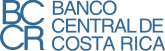 DEPARTAMENTO DE PROVEEDURIAPLAN DE COMPRAS 2021Division General Posición presupuestariaFuente de FinanciamientoProyecto o ProgramaPeriodo AnualArea AdministrativaSuma de Monto 	Tipo de Bien, Servicio, Inversiòn u Obra	Estimado Suma de Monto 	Tipo de Bien, Servicio, Inversiòn u Obra	Estimado Auditoria Interna1.03.07REC. PROPIOSOPERATIVA2Dirección Auditoría InternaDerechos de acceso portal web Auditool₡88.984,501.05.03REC. PROPIOSOPERATIVA10Dirección Auditoría InternaViajes en el exterior₡2.669.535,001.05.04REC. PROPIOSOPERATIVA10Dirección Auditoría InternaViáticos para viajes en el exterior₡1.305.106,005.99.03.01REC. PROPIOSOPERATIVA10Dirección Auditoría InternaLic. Soft. IDEA (renovación)₡1.744.096,20Total Auditoria InternaCONASSIF₡5.807.721,701.02.03REC. PROPIOSOPERATIVA5Despacho del CONASSIFServicio de correo₡150.000,001.02.99REC. PROPIOSOPERATIVA1Despacho del CONASSIFOtros servicios básicos₡1.700.000,001.03.01REC. PROPIOSOPERATIVA1Despacho del CONASSIFInformación₡3.600.000,001.03.01REC. PROPIOSOPERATIVA4Despacho del CONASSIFInformación₡1.915.000,001.03.03REC. PROPIOSOPERATIVA2Despacho del CONASSIFImpresión, encuadernación y otros₡2.640.000,001.04.02REC. PROPIOSOPERATIVA2Despacho del CONASSIFServicios Jurídicos₡8.000.000,001.04.02REC. PROPIOSOPERATIVA6Despacho Auditoria Interna CONASSIFPrevisión de recursos para la contración de servicios juridicos₡2.432.856,001.04.04REC. PROPIOSOPERATIVA3Despacho del CONASSIFServicios en Ciencias Económicas y Sociales₡14.000.000,001.04.99REC. PROPIOSOPERATIVA2Despacho del CONASSIFOtros servicios de gestión y apoyo₡2.225.000,001.05.01REC. PROPIOSOPERATIVA1Despacho Auditoria Interna CONASSIFTraslado de funcionarios al Banco Central de Costa Rica₡243.000,001.05.01REC. PROPIOSOPERATIVA2Despacho del CONASSIFTransporte dentro del país₡600.000,001.05.02REC. PROPIOSOPERATIVA3Despacho del CONASSIFViáticos dentro del país₡1.200.000,001.05.03REC. PROPIOSOPERATIVA2Despacho del CONASSIFTransporte en el exterior₡4.500.000,001.05.04REC. PROPIOSOPERATIVA2Despacho del CONASSIFviáticos en el exterior₡5.700.000,001.07.01REC. PROPIOSOPERATIVA1Despacho Auditoria Interna CONASSIFCapacitación local y en el extranjero para los funcionarios₡15.050.678,001.07.01REC. PROPIOSOPERATIVA1Despacho Auditoria Interna CONASSIFPara transporte de los funcionarios en capacitación en el extranjero₡4.763.105,901.07.01REC. PROPIOSOPERATIVA1Despacho Auditoria Interna CONASSIFViáticos para los funcionarios en capacitación en el extranjero₡4.353.615,001.07.01REC. PROPIOSOPERATIVA1Despacho del CONASSIFActividades de capacitación₡3.000.000,001.07.01REC. PROPIOSOPERATIVA2Despacho del CONASSIFActividades de capacitación₡3.112.500,001.07.01REC. PROPIOSOPERATIVA2Despacho del CONASSIFTransporte en el exterior₡2.687.500,001.07.01REC. PROPIOSOPERATIVA2Despacho del CONASSIFviáticos en el exterior₡3.200.000,001.07.01REC. PROPIOSOPERATIVA3Despacho del CONASSIFActividades de capacitación₡4.700.000,001.08.06REC. PROPIOSOPERATIVA1Despacho del CONASSIFMantenimiento y reparación de equipo de comunicación₡100.000,001.08.07REC. PROPIOSOPERATIVA1Despacho del CONASSIFMantenimiento y reparación de equipo y mobiliario₡400.000,001.08.99REC. PROPIOSOPERATIVA6Despacho Auditoria Interna CONASSIFMantenimiento del dispensador de agua₡150.000,001.09.99REC. PROPIOSOPERATIVA1Despacho del CONASSIFOtros impuestos₡50.000,001.99.99REC. PROPIOSOPERATIVA1Despacho del CONASSIFOtros servicios no especificados₡50.000,002.01.04REC. PROPIOSOPERATIVA1Despacho del CONASSIFTintas, pinturas y diluyentes₡900.000,002.01.04REC. PROPIOSOPERATIVA6Despacho Auditoria Interna CONASSIFCompra tóner para impresoras de la Auditoría Interna₡400.000,002.03.04REC. PROPIOSOPERATIVA1Despacho del CONASSIFMateriales y productos eléctricos, telefónicos y de cómputo₡50.000,002.04.01REC. PROPIOSOPERATIVA1Despacho del CONASSIFHerramientas e instrumentos₡43.000,002.04.02REC. PROPIOSOPERATIVA2Despacho del CONASSIFRepuestos y accesorios₡150.000,002.99.01REC. PROPIOSOPERATIVA1Despacho del CONASSIFÚtiles y Materiales de Oficina y Cómputo₡350.000,002.99.01REC. PROPIOSOPERATIVA6Despacho Auditoria Interna CONASSIFCompra manteriales para uso de los funcionarios₡400.000,002.99.03REC. PROPIOSOPERATIVA2Despacho del CONASSIFProductos de papel, cartón e impresos₡700.000,002.99.03REC. PROPIOSOPERATIVA6Despacho Auditoria Interna CONASSIFCompra materiales para uso de los funcionarios de la Auditoría Interna₡300.000,002.99.04REC. PROPIOSOPERATIVA6Despacho Auditoria Interna CONASSIFCompra de materiales y suministros₡100.000,002.99.05REC. PROPIOSOPERATIVA1Despacho del CONASSIFÚtiles y materiales de limpieza₡35.000,002.99.05REC. PROPIOSOPERATIVA6Despacho Auditoria Interna CONASSIFCompra materiales para limpieza para uso de la Auditoría Interna₡600.000,002.99.07REC. PROPIOSOPERATIVA1Despacho del CONASSIFÚtiles y Materiales de Cocina y Comedor₡570.000,002.99.07REC. PROPIOSOPERATIVA6Despacho Auditoria Interna CONASSIFCompra materiales para uso de la Auditoría Interna₡100.000,002.99.99REC. PROPIOSOPERATIVA2Despacho del CONASSIFOtros útiles, materiales y suministros diversos₡100.000,005.01.04REC. PROPIOSOPERATIVA5Despacho del CONASSIFSilla₡1.000.000,00Total CONASSIFDivisiòn Administrativa₡96.321.254,901.01.01REC. PROPIOSOPERATIVA1Dirección de Servicios InstitucionalesAlquiler nuevo edificio ODM-BCCR-Tournón₡3.280.075.665,001.01.01REC. PROPIOSOPERATIVA1Dirección de Servicios InstitucionalesAlquiler Sitio Alterno₡534.537.010,321.01.01REC. PROPIOSOPERATIVA2Dirección de Servicios InstitucionalesAlquiler de polígono para practicas de tiro y acondicionamiento físico₡1.550.000,001.01.02REC. PROPIOSOPERATIVA1Dirección de Servicios InstitucionalesAlquiler del equipo de fotocopiado del BCCR₡17.796.900,001.01.04REC. PROPIOSOPERATIVA1Dirección de Servicios InstitucionalesContrato de arrendamiento de dos repetidoras de comunicación₡5.232.288,601.02.01REC. PROPIOSOPERATIVA1Dirección de Servicios InstitucionalesServicio agua y alcantarillado Edificio Moravia₡2.700.000,001.02.01REC. PROPIOSOPERATIVA1Dirección de Servicios InstitucionalesServicio de Agua y Alcantarillado Edificio BCCR₡36.000.000,001.02.01REC. PROPIOSOPERATIVA1Dirección de Servicios InstitucionalesServicio de agua y alcantarillado Edificio ODM₡60.000.000,001.02.01REC. PROPIOSOPERATIVA1Dirección de Servicios InstitucionalesServicio de Agua y Alcantarillado Plaza Juan Mora Fernández₡3.000.000,001.02.02REC. PROPIOSOPERATIVA1Dirección de Servicios InstitucionalesServicio energía eléctrica Edificio BCCR.₡270.000.000,001.02.02REC. PROPIOSOPERATIVA1Dirección de Servicios InstitucionalesServicio energía eléctrica Edificio Moravia₡15.600.000,001.02.02REC. PROPIOSOPERATIVA1Dirección de Servicios InstitucionalesServicio energía electrica Edificio ODM₡192.000.000,001.02.02REC. PROPIOSOPERATIVA1Dirección de Servicios InstitucionalesServicio energía eléctrica Plaza Juan Mora Fernández₡1.500.000,00Divisiòn Administrativa1.02.03REC. PROPIOSOPERATIVA1Dirección de Servicios InstitucionalesCourier de envío de permisos de portación de armas PAS₡175.000,001.02.03REC. PROPIOSOPERATIVA1Dirección de Servicios InstitucionalesCourier Presidencia y Gerencia₡200.000,001.02.03REC. PROPIOSOPERATIVA6Dirección de Servicios InstitucionalesEstampillas trámites de Soporte del BCCR.₡200.000,001.02.03REC. PROPIOSOPERATIVA12Dirección de Servicios InstitucionalesCourier para envío de documentos al exterior DAJ₡250.000,001.02.04REC. PROPIOSOPERATIVA1Dirección de Servicios Institucionaleselefonía Naciona e Internacional SUGESE₡652.575,001.02.04REC. PROPIOSOPERATIVA1Dirección de Servicios Institucionaleselefonía Nacional e Internacional Sugef₡2.728.950,001.02.04REC. PROPIOSOPERATIVA1Dirección de Servicios InstitucionalesTelefonía celular del BCCR₡13.560.000,001.02.04REC. PROPIOSOPERATIVA1Dirección de Servicios InstitucionalesTelefonía celular SUGEVAL₡1.661.100,001.02.04REC. PROPIOSOPERATIVA1Dirección de Servicios InstitucionalesTelefonía celular -SUPEN-₡2.135.700,001.02.04REC. PROPIOSOPERATIVA1Dirección de Servicios InstitucionalesTelefonía Nacional e Internacional del BCCR₡55.000.000,001.02.04REC. PROPIOSOPERATIVA1Dirección de Servicios InstitucionalesTelefonía Nacional e Internacional SUGEVAL₡1.779.750,001.02.04REC. PROPIOSOPERATIVA1Dirección de Servicios InstitucionalesTelefonía Nacional e Internacional -SUPEN-₡2.373.000,001.02.04REC. PROPIOSOPERATIVA1Dirección de Servicios InstitucionalesTelevisión por cable Kolbi para la División: GAP, Presidencia y Gerencia del BCCR₡912.000,001.02.04REC. PROPIOSOPERATIVA1SeguridadServicio Protección contra DDoS₡33.458.172,001.02.99REC. PROPIOSOPERATIVA1Dirección de Servicios InstitucionalesDesechos biopeligrosos BCCR y ODM´s₡2.500.000,001.02.99REC. PROPIOSOPERATIVA3Dirección de Servicios InstitucionalesPago Impuestos Municipales: BCCR, Museos y Moravia₡25.000.000,001.03.01REC. PROPIOSOPERATIVA1Dirección de ProveeduríaPUBLICACIONES VARIAS₡1.000.000,001.03.01REC. PROPIOSOPERATIVA1Gestión del Talento HumanoInformación₡8.690.000,001.03.01REC. PROPIOSOPERATIVA2Dirección de Servicios InstitucionalesInformación oficial del BCCR₡6.535.107,751.03.03REC. PROPIOSOPERATIVA1Dirección de Servicios InstitucionalesBoletines y separadores de libros₡250.000,001.03.03REC. PROPIOSOPERATIVA1Dirección de Servicios InstitucionalesEmpaste de vales de Taxi₡945.000,001.03.03REC. PROPIOSOPERATIVA1Dirección de Servicios InstitucionalesEmpastes División Finanzas y Contabilidad₡45.000,001.03.03REC. PROPIOSOPERATIVA1Dirección de Servicios InstitucionalesEmpastes y Fotocopias DGAP₡100.000,001.03.03REC. PROPIOSOPERATIVA1Dirección de Servicios InstitucionalesFotocopias Asesoría Jurídica del BCCR₡600.000,001.03.03REC. PROPIOSOPERATIVA2Dirección de Servicios InstitucionalesEmpastes de la Secretaría General₡120.000,001.03.03REC. PROPIOSOPERATIVA6Dirección de Servicios InstitucionalesEmpastes Gerencia y Presidencia del BCCR₡100.000,001.03.03REC. PROPIOSOPERATIVA12Dirección de Servicios InstitucionalesEmpastes Centro de Información del BCCR₡1.000.000,001.03.03REC. PROPIOSOPERATIVA12Dirección de Servicios InstitucionalesFotocopias División Sistema de Pagos₡100.000,001.03.04REC. PROPIOSOPERATIVA6Dirección de Servicios InstitucionalesTransporte de bienes del BCCR₡100.000,001.03.07REC. PROPIOSOPERATIVA1Dirección de Servicios InstitucionalesContrato por servicios de información electrónica (EQUIFAX)₡430.091,701.03.07REC. PROPIOSOPERATIVA1Gestión del ConocimientoServicios tecnológicos de información:  Renovación de bases de datos.₡44.996.054,601.03.07REC. PROPIOSOPERATIVA2Gestión del ConocimientoServicios tecnológicos de información:  Hospedaje en la nube de cursos E-learning₡5.898.596,001.03.07REC. PROPIOSOPERATIVA6SeguridadSuscripción al CIS SecureSuite₡5.932.300,001.03.07REC. PROPIOSOPERATIVA10SeguridadServicio para validaciones de concientización en el personal₡21.356.280,001.03.07REC. PROPIOSOPERATIVA11Dirección de ProveeduríaUSO DE LA BASE DE DATOS EVEX Y FACTURADOR₡14.830.750,001.03.07REC. PROPIOSOPERATIVA12Dirección de ProveeduríaPEAJE ELECTRONICO SICOP₡40.169.250,001.04.01REC. PROPIOSOPERATIVA1Gestión de Cultura y Clima LaboralServicios Ciencias de Salud: Contrato Emergencias Médicas.₡9.768.000,001.04.01REC. PROPIOSOPERATIVA3Gestión de Cultura y Clima LaboralServicios Ciencias de Salud:  Exámenes clínicos de Convención Colectiva.₡281.351.336,001.04.03REC. PROPIOSOPERATIVA12Dirección de Servicios InstitucionalesConsultoría Protección contra incendios edificio Museos BCCR₡35.000.000,001.04.04REC. PROPIOSOPERATIVA6Gestión de Cultura y Clima LaboralServicios en Ciencias Económicas y Sociales:  Contratación de pruebas psicométricas₡159.710.754,001.04.04REC. PROPIOSOPERATIVA6Gestión del ConocimientoServicios en Ciencias Económicas y Socialles:  Pagos de investigaciones de Gerencia₡20.000.000,001.04.04REC. PROPIOSOPERATIVA12Administración de PersonalServicios en Ciencias Económicas y Sociales₡5.000.000,001.04.04REC. PROPIOSPROYECTO1Dirección de Gestión del Factor HumanoServicios Ciencias Económicas y Sociales - Servicios de Soporte-Premium₡24.094.570,361.04.05REC. PROPIOSOPERATIVA6SeguridadCertificación de Seguridad - BCCR₡41.526.100,001.04.05REC. PROPIOSOPERATIVA6SeguridadCertificación de Seguridad - RTBF₡68.814.680,001.04.05REC. PROPIOSOPERATIVA6SeguridadCertificación de Seguridad - SINPE₡77.119.900,001.04.05REC. PROPIOSPROYECTO1Dirección de Gestión del Factor HumanoServicios Informáticos - Soporte de MIGREH₡138.688.928,101.04.06REC. PROPIOSOPERATIVA1Dirección de Servicios InstitucionalesContrato de servicio de vigilancia edificios propiedad del BCCR₡594.436.064,711.04.06REC. PROPIOSOPERATIVA1Dirección de Servicios InstitucionalesContrato de servicio de vigilancia en el nuevo edificio ODM₡415.822.372,931.04.06REC. PROPIOSOPERATIVA1Dirección de Servicios InstitucionalesCopia de las llaves institucionales₡200.000,001.04.06REC. PROPIOSOPERATIVA1Dirección de Servicios InstitucionalesCopia de llaves División Servicios Tecnológicos₡25.000,001.04.06REC. PROPIOSOPERATIVA1Dirección de Servicios InstitucionalesCopia de llaves y combinaciones cajas fuertes para la Tesorería₡150.000,001.04.06REC. PROPIOSOPERATIVA1Dirección de Servicios InstitucionalesCopias de llaves de seguridad₡96.000,001.04.06REC. PROPIOSOPERATIVA1Dirección de Servicios InstitucionalesParqueos ocasionales₡407.000,001.04.06REC. PROPIOSOPERATIVA1Dirección de Servicios InstitucionalesPersonal adicional servicio de limpieza nuevo edificio (DST y áreas comunes)₡160.794.480,001.04.06REC. PROPIOSOPERATIVA1Dirección de Servicios InstitucionalesServicio de limpieza BCCR₡207.759.000,001.04.06REC. PROPIOSOPERATIVA1Dirección de Servicios InstitucionalesServicio de Limpieza solicitado por Conassif₡10.441.200,001.04.06REC. PROPIOSOPERATIVA1Dirección de Servicios InstitucionalesServicio de Limpieza SUGEF₡49.091.539,201.04.06REC. PROPIOSOPERATIVA1Dirección de Servicios InstitucionalesServicio de limpieza SUGESE₡18.680.200,001.04.06REC. PROPIOSOPERATIVA1Dirección de Servicios InstitucionalesServicio de limpieza SUGEVAL₡36.986.975,481.04.06REC. PROPIOSOPERATIVA1Dirección de Servicios InstitucionalesServicio de limpieza SUPEN₡30.490.790,001.04.06REC. PROPIOSOPERATIVA1Dirección de Servicios InstitucionalesServicio de mantenimiento zonas verdes edificio ODM-BCCR₡14.761.104,841.04.06REC. PROPIOSOPERATIVA1Dirección de Servicios InstitucionalesServicios de Lavandería₡6.278.958,001.04.06REC. PROPIOSOPERATIVA2Dirección de Servicios InstitucionalesCopias de llaves de la Secretaría General₡5.000,001.04.06REC. PROPIOSOPERATIVA3Dirección de Servicios InstitucionalesCopias de llaves de Activos₡240.000,001.04.06REC. PROPIOSOPERATIVA3Dirección de Servicios InstitucionalesLimpieza exteriores Edificio Tournón₡4.745.840,001.04.06REC. PROPIOSOPERATIVA6Dirección de Servicios InstitucionalesAfilado de herramientas₡150.000,001.04.06REC. PROPIOSOPERATIVA6Dirección de Servicios InstitucionalesLavado de alfombras₡113.000,001.04.06REC. PROPIOSOPERATIVA6Dirección de Servicios InstitucionalesLavado de vidrios BCCR₡4.000.000,001.04.06REC. PROPIOSOPERATIVA6Dirección de Servicios InstitucionalesLavado de vidrios nuevo edificio ODMS₡12.000.000,001.04.06REC. PROPIOSOPERATIVA9Gestión de Cultura y Clima LaboralServicios generales:  Carga de equipo portátil.₡3.500.000,001.04.06REC. PROPIOSOPERATIVA12Dirección de Servicios InstitucionalesCopia de llaves Asesoría Jurídica₡10.000,00Divisiòn Administrativa1.04.99REC. PROPIOSOPERATIVA1Dirección de Servicios InstitucionalesRiteve₡500.000,001.04.99REC. PROPIOSOPERATIVA1Gestión del Talento HumanoOtros servicios de gestión y apoyo₡32.885.720,001.04.99REC. PROPIOSOPERATIVA3Dirección de Servicios InstitucionalesServicio de Fumigación BCCR₡2.610.300,001.04.99REC. PROPIOSOPERATIVA4Gestión del ConocimientoOtros servicios de gestión y apoyo: Learning₡8.000.000,001.04.99REC. PROPIOSOPERATIVA6Dirección de Servicios InstitucionalesServicio de fumigación ODMS₡5.000.000,001.05.01REC. PROPIOSOPERATIVA1Dirección de Servicios InstitucionalesPeajes  Quick pass del BCCR₡791.000,001.05.01REC. PROPIOSOPERATIVA1Dirección de Servicios InstitucionalesTaxis del Proceso Administración de Seguridad del BCCR₡2.040.000,001.05.01REC. PROPIOSOPERATIVA1Dirección de Servicios InstitucionalesTaxis Soporte DAD y ajuste de precios₡8.500.000,001.05.01REC. PROPIOSOPERATIVA1Dirección de Servicios InstitucionalesTaxis -SUGESE-₡3.383.910,181.05.01REC. PROPIOSOPERATIVA1SeguridadTaxis₡97.920,001.05.02REC. PROPIOSOPERATIVA1Dirección de Servicios InstitucionalesViáticos para funcionarios de Proceso Servicios de Soporte y Seguridad del BCCR₡4.565.000,001.05.02REC. PROPIOSOPERATIVA1Dirección de Servicios InstitucionalesViáticos para funcionarios del Ministerio de Seguridad Pública₡1.000.000,001.05.03REC. PROPIOSOPERATIVA1Gestión del ConocimientoCuenta centralizada:  Transportes en el exterior₡28.450.673,551.05.04REC. PROPIOSOPERATIVA1Gestión del ConocimientoCuenta centralizada:  Viáticos en el exterior.₡30.021.288,481.06.01REC. PROPIOSOPERATIVA1Dirección de Servicios InstitucionalesPóliza de Responsabilidad Civil del BCCR₡600.000,001.06.01REC. PROPIOSOPERATIVA1Dirección de Servicios InstitucionalesPóliza seguro de automóviles del BCCR₡10.000.000,001.06.01REC. PROPIOSOPERATIVA2Dirección de Servicios InstitucionalesSEGURO DE COLECCIONES DEL BCCR₡50.000.000,001.06.01REC. PROPIOSOPERATIVA2Dirección de Servicios InstitucionalesSEGURO DE INCENDIO TODO RIESGO EDIFICIO MUSEOS₡15.000.000,001.06.01REC. PROPIOSOPERATIVA2Dirección de Servicios InstitucionalesSEGURO DE RESPONSABILIDAD CIVIL GENERAL EDIFICIO MUSEOS BCCR₡1.000.000,001.06.01REC. PROPIOSOPERATIVA3Dirección de Servicios InstitucionalesPóliza de Incendio todo riesgo del BCCR₡60.000.000,001.06.01REC. PROPIOSOPERATIVA3Gestión de Cultura y Clima LaboralSeguros: Pólizas de riesgos del trabajo y pólizas de viajero.₡90.000.000,001.06.01REC. PROPIOSOPERATIVA6Dirección de Servicios InstitucionalesPóliza de Fidelidad Bancaria del BCCR₡8.000.000,001.06.01REC. PROPIOSOPERATIVA11Dirección de Servicios InstitucionalesPóliza obras de arte inclusiones por adquisiciones durante el año por parte de FM₡1.000.000,001.07.01REC. PROPIOSOPERATIVA1Gestión del ConocimientoCuenta centralizada:  Actividades de Capacitación.₡224.000.000,001.07.01REC. PROPIOSOPERATIVA7SeguridadEntregable cierre de brechas para certificación de seguridad₡17.796.900,001.07.02REC. PROPIOSOPERATIVA3Gestión de Cultura y Clima LaboralActividades protocolarias y sociales:  Actividades años de servicios funcionarios₡2.550.000,001.07.02REC. PROPIOSOPERATIVA3Gestión del ConocimientoActividades Protocolarias y Sociales₡54.000.000,001.08.01REC. PROPIOSOPERATIVA1Dirección de Servicios InstitucionalesMantenimiento preventivo y correctivo Edificio ODM-BCCR₡40.000.000,001.08.01REC. PROPIOSOPERATIVA3Dirección de Servicios InstitucionalesMantenimiento prevent. y correctivo, instalación y conexión red cámararas₡17.295.027,421.08.01REC. PROPIOSOPERATIVA3Dirección de Servicios InstitucionalesPago de mantenimiento preventivo y correctivo en colones₡120.000.000,001.08.01REC. PROPIOSOPERATIVA3Dirección de Servicios InstitucionalesPago de mantenimiento preventivo y correctivo en dolares USD₡262.207.660,001.08.01REC. PROPIOSOPERATIVA6Dirección de Servicios InstitucionalesContrato correctivo control de acceso, alarmas y limpieza videovigilancia₡4.692.449,301.08.01REC. PROPIOSOPERATIVA6Dirección de Servicios InstitucionalesContrato de servicios para mejoras plataforma de seguridad electrónica ODM₡3.559.380,001.08.01REC. PROPIOSOPERATIVA12Dirección de Servicios InstitucionalesAcondicionamiento de luminarias, redes de potencia, vos y datos. Laboratorio SINPE₡15.450.000,001.08.01REC. PROPIOSOPERATIVA12Dirección de Servicios InstitucionalesAcondicionamiento e instalacion de paredes modulares, en el area de Estabiidad Fina₡5.000.000,001.08.01REC. PROPIOSOPERATIVA12Dirección de Servicios InstitucionalesInstalación de sistema de seguridad eléctronica SISE₡11.864.600,001.08.01REC. PROPIOSOPERATIVA12Dirección de Servicios InstitucionalesRemodelación de área de Custodia, CCN, Bóveda y baños₡62.000.000,001.08.03REC. PROPIOSOPERATIVA6Dirección de Servicios InstitucionalesRestauración de Obras de Arte de las coleecciones del BCCR₡20.000.000,001.08.04REC. PROPIOSOPERATIVA1Dirección de Servicios Institucionalesago de mantenimientos y reparación de equipos del BCCR₡1.500.000,001.08.05REC. PROPIOSOPERATIVA1Dirección de Servicios InstitucionalesMantenimiento y reparación de los vehículos del BCCR₡10.000.000,001.08.06REC. PROPIOSOPERATIVA3Dirección de Servicios InstitucionalesContrato mantenimiento servicio preventivo y correctivo equipo de radio₡5.677.500,001.08.07REC. PROPIOSOPERATIVA1Dirección de Servicios InstitucionalesPago mantenimiento y reparaciones de bienes del BCCR₡1.000.000,001.08.99REC. PROPIOSOPERATIVA1Dirección de Servicios InstitucionalesMantenimiento y reparación de equipos del BCCR₡1.500.000,001.08.99REC. PROPIOSOPERATIVA2Dirección de Servicios InstitucionalesContrato preventivo para equipos de rayos X₡1.903.081,841.08.99REC. PROPIOSOPERATIVA3Dirección de Servicios InstitucionalesContrato de mantenimiento armas de fuego₡5.964.580,001.08.99REC. PROPIOSOPERATIVA4Dirección de Servicios InstitucionalesMantenimiento preventivo y correctivo de los Arcos detectores de metales₡254.762,611.08.99REC. PROPIOSOPERATIVA7Dirección de Servicios InstitucionalesCorrectivo para los Arcos Detectores₡1.779.690,001.08.99REC. PROPIOSOPERATIVA12Dirección de Servicios InstitucionalesRevisión preventiva equipo médico₡800.000,001.08.99REC. PROPIOSOPERATIVA12Dirección de Servicios InstitucionalesRevisión preventiva equipo médico ODM₡900.000,001.09.99REC. PROPIOSOPERATIVA12Dirección de Servicios InstitucionalesPago de otros impuestos: derechos de circulación₡800.000,001.99.05REC. PROPIOSOPERATIVA2Dirección de Servicios InstitucionalesPago de deducibles₡1.200.000,001.99.99REC. PROPIOSOPERATIVA12Dirección de Servicios InstitucionalesInstalación de banco de resistencia para protección de los sistemas y equipos ODM₡17.796.900,001.99.99REC. PROPIOSOPERATIVA12Dirección de Servicios InstitucionalesReubicación del panel de control del sistema contra incendios ODM₡11.864.600,001.99.99REC. PROPIOSOPERATIVA12Dirección de Servicios InstitucionalesServicio de Mejora, Edificio ODM: Para atender mejoras relacionadas a la seguridad₡30.000.000,001.99.99REC. PROPIOSOPERATIVA12Dirección de Servicios InstitucionalesServicio de Mejora, Edificio ODM: Solicitud para cambiar acceso al area de servicio₡2.000.000,001.99.99REC. PROPIOSOPERATIVA12Dirección de Servicios InstitucionalesServicio de Mejora, Edificio ODM: Solicitud para habilitar acceso a cada Superinten₡1.500.000,001.99.99REC. PROPIOSOPERATIVA12Dirección de Servicios InstitucionalesTanque para combustible adicional para la planta eléctrica edificio ODM₡29.661.500,002.01.01REC. PROPIOSOPERATIVA1Dirección de Servicios InstitucionalesCombustible de Plantas del BCCR₡2.500.000,002.01.01REC. PROPIOSOPERATIVA1Dirección de Servicios InstitucionalesConvenio de Cooperación con el Ministerio de Seguridad Pública₡3.500.000,002.01.01REC. PROPIOSOPERATIVA1Dirección de Servicios InstitucionalesOperativa de Proceso Servicios de Soporte y ajuste de precios₡7.000.000,002.01.02REC. PROPIOSOPERATIVA1Dirección de Servicios InstitucionalesPara desinfectar al personal y visitantes de la corporacón BCCR₡12.000.000,002.01.02REC. PROPIOSOPERATIVA3Gestión de Cultura y Clima LaboralProductos farmacéuticos y medicinas.₡4.034.100,002.01.04REC. PROPIOSOPERATIVA1Dirección de Servicios InstitucionalesCompra de Tóners todo tipo y tintas para uso del BCCR₡24.000.000,002.01.04REC. PROPIOSOPERATIVA6Dirección de Servicios InstitucionalesCompra de pinturas para mantenimiento del edificio principal₡1.500.000,002.01.99REC. PROPIOSOPERATIVA3Dirección de Servicios InstitucionalesCompra de productos químicos para construcción y mantenimiento₡1.000.000,002.02.03REC. PROPIOSOPERATIVA1Dirección de ProveeduríaALIMENTACION HORAS EXTRA₡300.000,002.02.03REC. PROPIOSOPERATIVA1Dirección de Servicios InstitucionalesCorresponde a órdenes de alimentación para cubrir labores del PAS₡5.819.499,962.02.03REC. PROPIOSOPERATIVA1Dirección de Servicios InstitucionalesOrdenes de alimentación para Proceso Servicios de Soporte₡200.000,002.02.03REC. PROPIOSOPERATIVA1Gestión de Cultura y Clima LaboralAlimentos y Bebidas: Vales de allimentación₡155.000,002.02.03REC. PROPIOSOPERATIVA1Gestión del ConocimientoAlimentos y Bebidas: Vales de alimentación en Jornada extraordinaria₡80.000,002.02.03REC. PROPIOSOPERATIVA1Gestión del Talento HumanoAlimentos y Bebidas₡500.000,002.02.03REC. PROPIOSOPERATIVA6SeguridadÓrdenes de alimentación₡45.000,00Divisiòn Administrativa2.02.03REC. PROPIOSOPERATIVA12Administración de PersonalAlimentos y Bebidas₡500.000,002.03.01REC. PROPIOSOPERATIVA1Dirección de Servicios InstitucionalesMateriales y productos metálicos para mantenimiento del edificio ODM-BCCR₡360.000,002.03.01REC. PROPIOSOPERATIVA3Dirección de Servicios InstitucionalesMateriales y productos metálicos para mantenimiento del edificio₡1.500.000,002.03.01REC. PROPIOSOPERATIVA12Dirección de Servicios InstitucionalesBrazos Cierrapuertas₡593.230,002.03.02REC. PROPIOSOPERATIVA3Dirección de Servicios InstitucionalesProductos minerales y asfálticos para el mantenimiento del edificio₡1.200.000,002.03.03REC. PROPIOSOPERATIVA12Dirección de Servicios InstitucionalesCompra de madera y sus derivados para mantenimiento del edificio₡200.000,002.03.04REC. PROPIOSOPERATIVA1Dirección de Servicios InstitucionalesCompra de materiales  de productos elécticos y telefonicos₡8.000.000,002.03.04REC. PROPIOSOPERATIVA3Dirección de Servicios InstitucionalesCompra de materiales  de productos elécticos y telefonicos para edificio ODM-BCCR₡120.000,002.03.04REC. PROPIOSOPERATIVA6Dirección de Servicios InstitucionalesCompra de baterías para radio comunicación₡1.601.721,002.03.04REC. PROPIOSOPERATIVA12Dirección de Servicios InstitucionalesBaterías para páneles del Sistema de Seguridad Electrónica SISE₡910.000,002.03.05REC. PROPIOSOPERATIVA6Dirección de Servicios InstitucionalesCompra de materiales y productos de vidrio para el mantenimiento del edificio₡500.000,002.03.06REC. PROPIOSOPERATIVA1Dirección de Servicios InstitucionalesCompra de materiales y productos plásticos para el mantenimiento del edificio ODM-₡60.000,002.03.06REC. PROPIOSOPERATIVA3Dirección de Servicios InstitucionalesCompra de materiales y productos plásticos para el mantenimiento del edificio ODM-B₡1.000.000,002.03.99REC. PROPIOSOPERATIVA3Dirección de Servicios InstitucionalesCompra de otros materiales y productos para la construcción₡2.000.000,002.04.01REC. PROPIOSOPERATIVA12Dirección de Servicios InstitucionalesCompra de herramientas e instrumentos₡850.000,002.04.01REC. PROPIOSOPERATIVA12Dirección de Servicios InstitucionalesCompra de herramientas para la DST₡200.000,002.04.02REC. PROPIOSOPERATIVA3Dirección de Servicios InstitucionalesRepuestos de Equipos Médicos₡2.400.000,002.04.02REC. PROPIOSOPERATIVA6Dirección de Servicios InstitucionalesCompra de repuestos varios para dispensadores de agua del edificio ODM-BCCR₡1.500.000,002.04.02REC. PROPIOSOPERATIVA12Dirección de Servicios InstitucionalesRepuestos de Equipos Médicos₡160.000,002.99.01REC. PROPIOSOPERATIVA1Dirección de Servicios InstitucionalesÚtiles y materiales de oficina y cómputo para el BCCR₡4.185.000,002.99.01REC. PROPIOSOPERATIVA6Dirección de Servicios InstitucionalesCompra de 2 pizarras acrílicas₡75.000,002.99.01REC. PROPIOSOPERATIVA6Dirección de Servicios InstitucionalesCompra de DVD₡30.000,002.99.01REC. PROPIOSOPERATIVA12Dirección de Servicios InstitucionalesBase para teclado de altura ajustable para el Front Office₡70.000,002.99.01REC. PROPIOSOPERATIVA12Dirección de Servicios InstitucionalesCompra de 3 portateclados₡750.000,002.99.01REC. PROPIOSOPERATIVA12Dirección de Servicios InstitucionalesCompra de discos duros respaldo capacitación SINPE₡720.000,002.99.01REC. PROPIOSOPERATIVA12Dirección de Servicios InstitucionalesCompra de pizarra₡50.000,002.99.01REC. PROPIOSOPERATIVA12Dirección de Servicios InstitucionalesCompra de pizarra para la Auditoría Interna₡120.000,002.99.02REC. PROPIOSOPERATIVA9Gestión de Cultura y Clima LaboralÚtiles y materiales médicos:  Adquisición de suministros₡2.739.120,002.99.03REC. PROPIOSOPERATIVA1Dirección de Servicios InstitucionalesCompra de periódicos nacionales para el Banco Central de Costa Rica₡4.600.000,002.99.03REC. PROPIOSOPERATIVA1Dirección de Servicios InstitucionalesCompra de productos de papel y cartón para el BCCR₡12.000.000,002.99.03REC. PROPIOSOPERATIVA1Dirección de Servicios InstitucionalesCompra de protocolos y papel de seguridad para la División Asesoría Jurídica del BC₡750.000,002.99.03REC. PROPIOSOPERATIVA1Gestión del ConocimientoCompra de material bibliográfico: Libros, revistas y suscripciones₡18.700.647,002.99.03REC. PROPIOSOPERATIVA6Dirección de Servicios InstitucionalesCompra de siluetas para prácticas de tiro₡25.000,002.99.03REC. PROPIOSOPERATIVA6Dirección de Servicios InstitucionalesEtiqueta adhesiva para rotular CD's con la información oficial₡30.000,002.99.03REC. PROPIOSOPERATIVA12Dirección de Servicios InstitucionalesCompra de papelería CCSS consultorio médico  edificio principal BCCR₡400.000,002.99.03REC. PROPIOSOPERATIVA12Dirección de Servicios InstitucionalesCompra de papelería CCSS consultorio médico edificio ODM-BCCR₡380.000,002.99.04REC. PROPIOSOPERATIVA1Dirección de Servicios InstitucionalesCompra de vestuario y textiles para el BCCR₡20.500.000,002.99.04REC. PROPIOSOPERATIVA3Dirección de Servicios InstitucionalesCompra de uniformes para los médicos y enfermeros edificio ODM-BCCR₡750.000,002.99.04REC. PROPIOSOPERATIVA3Dirección de Servicios InstitucionalesCompra de uniformes para los médicos y enfermeros edificio principal₡750.000,002.99.05REC. PROPIOSOPERATIVA1Dirección de Servicios InstitucionalesArtículos  de Limpieza para el edificio ODM-BCCR₡10.500.000,002.99.05REC. PROPIOSOPERATIVA1Dirección de Servicios InstitucionalesCompra de Útiles y Materiales de Limpieza para el edificio ODM-BCCR₡3.900.000,002.99.05REC. PROPIOSOPERATIVA1Dirección de Servicios InstitucionalesCompra de útiles y materiales de limpieza para el edificio principal del BCCR₡84.000.000,002.99.06REC. PROPIOSOPERATIVA3Dirección de Servicios InstitucionalesCompra de atrapabalas para el Proceso Administración de Seguridad₡1.140.000,002.99.06REC. PROPIOSOPERATIVA3Dirección de Servicios InstitucionalesCompra de calzado dieléctrico para el BCCR₡1.500.000,002.99.06REC. PROPIOSOPERATIVA4Dirección de Servicios InstitucionalesCompra de espejo cóncavo de 24 pulgadas₡250.000,002.99.06REC. PROPIOSOPERATIVA4Gestión de Cultura y Clima LaboralÚtiles y materiales de resguardo:  Implementos de protección.₡35.461.000,002.99.06REC. PROPIOSOPERATIVA8Dirección de Servicios InstitucionalesCompra de municiones₡4.000.000,002.99.07REC. PROPIOSOPERATIVA1Dirección de Servicios InstitucionalesCompra de artículos de cocina y comedor para el BCCR₡6.000.000,002.99.07REC. PROPIOSOPERATIVA6Dirección de Servicios InstitucionalesCompra de 7 Percoladores₡245.000,002.99.07REC. PROPIOSOPERATIVA6Dirección de Servicios InstitucionalesDGPI: Compra de 7 Coffe Maker₡210.000,002.99.99REC. PROPIOSOPERATIVA1Dirección de Servicios InstitucionalesArtículos  de Limpieza para el edificio ODM-BCCR₡28.000,002.99.99REC. PROPIOSOPERATIVA1Dirección de Servicios InstitucionalesCompra de otros útiles y materiales diversos para el BCCR₡10.000.000,002.99.99REC. PROPIOSOPERATIVA4Dirección de Servicios InstitucionalesAccesorio de prensas metálicas para carnets₡50.000,002.99.99REC. PROPIOSOPERATIVA4Dirección de Servicios InstitucionalesCinta de transferencia HDP₡450.000,002.99.99REC. PROPIOSOPERATIVA4Dirección de Servicios InstitucionalesCinta para impresión HDP 500 YMCK₡750.000,002.99.99REC. PROPIOSOPERATIVA4Dirección de Servicios InstitucionalesCinta para laminación HDP5000 LC₡500.000,002.99.99REC. PROPIOSOPERATIVA4Dirección de Servicios InstitucionalesHolders estuches para porta carnet₡400.000,002.99.99REC. PROPIOSOPERATIVA4Dirección de Servicios InstitucionalesPorta carnet rígido₡150.000,002.99.99REC. PROPIOSOPERATIVA4Dirección de Servicios InstitucionalesTarjetas Badges impresión de credenciales₡7.000.000,002.99.99REC. PROPIOSOPERATIVA4Dirección de Servicios InstitucionalesTarjetas PVC necesarias para la impresión de credenciales del personal temporal₡50.000,002.99.99REC. PROPIOSOPERATIVA4Dirección de Servicios InstitucionalesYoyos para porta carnet₡450.000,002.99.99REC. PROPIOSOPERATIVA6Dirección de Servicios InstitucionalesCompra de baterías para dispensadores de: jabón, desodorantes ambientales, fluometr₡1.000.000,002.99.99REC. PROPIOSOPERATIVA12Dirección de Servicios InstitucionalesCompra de credenciales y badges para el Edificio ODM-BCCR-Tournón₡1.544.000,005.01.04REC. PROPIOSOPERATIVA12Dirección de Servicios InstitucionalesArchivador grande₡1.800.000,005.01.04REC. PROPIOSOPERATIVA12Dirección de Servicios InstitucionalesArchivador pequeño₡100.000,005.01.04REC. PROPIOSOPERATIVA12Dirección de Servicios InstitucionalesArturito₡770.000,005.01.04REC. PROPIOSOPERATIVA12Dirección de Servicios InstitucionalesBiblioteca₡250.000,005.01.04REC. PROPIOSOPERATIVA12Dirección de Servicios InstitucionalesCredenza₡250.000,005.01.04REC. PROPIOSOPERATIVA12Dirección de Servicios InstitucionalesEstación de trabajo (cubículo)₡48.000.000,005.01.04REC. PROPIOSOPERATIVA12Dirección de Servicios InstitucionalesMesa redonda para reuniones 4 personas₡200.000,005.01.04REC. PROPIOSOPERATIVA12Dirección de Servicios InstitucionalesSilla ergonómica₡16.120.000,005.01.04REC. PROPIOSOPERATIVA12Dirección de Servicios InstitucionalesSilla fija₡50.000,00Divisiòn Administrativa5.01.05.01REC. PROPIOSOPERATIVA12Dirección de Servicios InstitucionalesLaminadora para credenciales₡2.669.535,005.01.05.01REC. PROPIOSOPERATIVA12Dirección de Servicios InstitucionalesLectora óptica de códigos de barras₡415.261,005.01.07REC. PROPIOSOPERATIVA12Dirección de Servicios InstitucionalesPizarra de vidrio₡2.700.000,005.01.99REC. PROPIOSOPERATIVA12Dirección de Servicios InstitucionalesDestructora de documentos₡500.000,005.01.99REC. PROPIOSOPERATIVA12Dirección de Servicios InstitucionalesRefrigeradora₡1.000.000,005.02.01REC. PROPIOSOPERATIVA12Dirección de Servicios InstitucionalesAire Acondicionado M2₡25.000.000,005.02.01REC. PROPIOSOPERATIVA12Dirección de Servicios InstitucionalesPlataforma hidraúlica en Puerta empleados, según Ley 7600₡50.000.000,005.02.01REC. PROPIOSOPERATIVA12Dirección de Servicios InstitucionalesProvisión para emergencias Ley 8488₡25.000.000,005.99.03.01REC. PROPIOSOPERATIVA1SeguridadLic. Soft. Presenter Media₡118.646,005.99.03.01REC. PROPIOSOPERATIVA2Dirección de Gestión del Factor HumanoSuscripciones de SuccessFactors.₡121.869.611,825.99.03.01REC. PROPIOSOPERATIVA2Gestión del ConocimientoSoftware bibliográfico KOHA₡9.000.000,005.99.03.01REC. PROPIOSOPERATIVA4SeguridadLic. Soft. PAM Renovacion usuario nombrado₡58.284.847,505.99.03.01REC. PROPIOSOPERATIVA4SeguridadLic. Soft. SPLUNK ENTERPRISE₡53.390.700,005.99.03.01REC. PROPIOSOPERATIVA6SeguridadLic. Soft. PAM Renovacion EPM₡2.372.920,005.99.03.01REC. PROPIOSOPERATIVA7SeguridadLic. Soft. Gestión de vulnerabilidades base₡45.104.463,365.99.03.01REC. PROPIOSOPERATIVA7SeguridadLic. Soft. Gestión de vulnerabilidades de aplicaciones web₡8.305.220,005.99.03.01REC. PROPIOSOPERATIVA7SeguridadLic. Soft. Gestión de vulnerabilidades parchado₡15.794.155,525.99.03.01REC. PROPIOSOPERATIVA10SeguridadLic. Soft. Auditoria de Base de Datos₡26.695.350,005.99.03.01REC. PROPIOSOPERATIVA10SeguridadLic. Soft. EDR Agente punto final₡76.882.608,005.99.03.01REC. PROPIOSOPERATIVA10SeguridadLic. Soft. EDR TB de datos para Firewall de perimetro₡23.729.200,005.99.03.01REC. PROPIOSOPERATIVA10SeguridadLic. Soft. PAM Usuario nombrado (nueva)₡68.221.450,005.99.03.01REC. PROPIOSOPERATIVA10SeguridadLic. Soft. Seguridad de las aplicaciones₡88.984.500,005.99.03.01REC. PROPIOSOPERATIVA10SeguridadLic. Soft. SPLUNK ENTERPRISE SECURITY₡32.627.650,005.99.03.01REC. PROPIOSOPERATIVA12Dirección de Servicios InstitucionalesLicencia Architecture Engineering & Construction Collection₡1.702.570,105.99.03.01REC. PROPIOSOPERATIVA12Dirección de Servicios InstitucionalesLicencia de File Maker₡1.245.783,005.99.03.01REC. PROPIOSOPERATIVA12Dirección de Servicios InstitucionalesLicencia para renovación de Turbonet₡860.183,50Total Divisiòn Administrativa Divisiòn Asesoria Jurìdica₡9.631.505.750,731.02.03REC. PROPIOSOPERATIVA12Dirección Asesoría JurídicaEventual pago de servicios varios en la atención de procesos judiciales₡50.000,001.03.07REC. PROPIOSOPERATIVA10Dirección Asesoría JurídicaSuscripción a servicios de información electrónica de bases de datos₡3.000.000,001.04.02REC. PROPIOSOPERATIVA4Dirección Asesoría JurídicaServicios Jurídicos₡45.000.000,001.04.06REC. PROPIOSOPERATIVA12Dirección Asesoría JurídicaPara el eventual pago de servicios generales₡75.000,001.04.99REC. PROPIOSOPERATIVA12Dirección Asesoría JurídicaOtros Servicios₡4.500.000,001.05.01REC. PROPIOSOPERATIVA1Dirección Asesoría JurídicaPara el pago de taxis y transporte dentro del país en gestiones de la Division₡1.000.000,001.05.02REC. PROPIOSOPERATIVA12Dirección Asesoría JurídicaViáticos dentro del país₡100.000,001.07.02REC. PROPIOSOPERATIVA10Dirección Asesoría JurídicaActividades protocolarias₡1.000.000,001.09.99REC. PROPIOSOPERATIVA8Dirección Asesoría JurídicaCompra de timbres₡100.000,001.99.99REC. PROPIOSOPERATIVA12Dirección Asesoría JurídicaServicios varios asociados a procesos judiciales₡50.000,002.02.03REC. PROPIOSOPERATIVA1Dirección Asesoría JurídicaAlimentación en jornada extraordinaria₡200.000,00Total Divisiòn Asesoria JurìdicaDivisiòn de Finanzas y Contabilidad Total Divisiòn Asesoria JurìdicaDivisiòn de Finanzas y Contabilidad ₡55.075.000,001.03.011.03.01REC. PROPIOSOPERATIVA1Departamento de ContabilidadPublicaciones de Estados₡2.260.000,001.03.011.03.01REC. PROPIOSOPERATIVA2Depto de Contabilidad de la GestiónPublicación Presupuesto₡60.000,001.04.041.04.04REC. PROPIOSOPERATIVA1Departamento de ContabilidadAuditoría de estados financieros BCCR y asesoría tributaria₡114.830.600,001.04.041.04.04REC. PROPIOSOPERATIVA7Depto de Contabilidad de la GestiónContratación de la Auditoría Externa- liquidación presupuestaria₡15.000.000,001.04.051.04.05REC. PROPIOSPROYECTO9Dirección División Finanzas y ContabilidMigración ERP a S4 Hana₡1.008.491.000,001.05.011.05.01REC. PROPIOSOPERATIVA1Departamento de ContabilidadTransporte dentro del país₡120.000,001.05.011.05.01REC. PROPIOSOPERATIVA1Dirección División Finanzas y ContabilidTransporte dentro del país₡120.000,001.05.011.05.01REC. PROPIOSOPERATIVA5Depto de Contabilidad de la GestiónTransporte dentro del país₡30.000,001.05.011.05.01REC. PROPIOSOPERATIVA5Depto de Contabilidad de la GestiónTransporte en el país (taxis)₡30.000,001.07.011.07.01REC. PROPIOSOPERATIVA1Dirección División Finanzas y ContabilidTransferencia de conocimiento - nuevo contrato soporte y mantenimiento SAP₡33.667.677,121.08.081.08.08REC. PROPIOSOPERATIVA1Dirección División Finanzas y ContabilidCorresponde a mantenimiento correctivo y evolutivo de los distintos módulos del SAP₡198.892.815,362.02.032.02.03REC. PROPIOSOPERATIVA1Departamento de ContabilidadGastos de alimentación₡240.000,002.02.032.02.03REC. PROPIOSOPERATIVA1Depto de Contabilidad de la GestiónAlimentación por horas extras₡418.000,002.02.032.02.03REC. PROPIOSOPERATIVA2Depto de Contabilidad de la GestiónAlimentación por horas extras₡50.000,005.99.03.015.99.03.01REC. PROPIOSOPERATIVA1Dirección División Finanzas y ContabilidLic. Soft. Herramienta Riesgos SAP GRC RM 10.1 (renovación)₡11.060.773,355.99.03.015.99.03.01REC. PROPIOSOPERATIVA1Dirección División Finanzas y ContabilidSAP Application Developer License (renovación)₡3.100.558,125.99.03.015.99.03.01REC. PROPIOSOPERATIVA1Dirección División Finanzas y ContabilidSAP Digital Access (Renovación)₡11.447.903,385.99.03.015.99.03.01REC. PROPIOSOPERATIVA1Dirección División Finanzas y ContabilidSAP Enterprise BusObj portfolio (renovación)₡8.710.585,925.99.03.015.99.03.01REC. PROPIOSOPERATIVA1Dirección División Finanzas y ContabilidSAP Enterprise Support SAP-ERP (renovación)₡106.229.203,725.99.03.015.99.03.01REC. PROPIOSOPERATIVA1Dirección División Finanzas y ContabilidSAP Enterprise Support SAP-SSO (renovación)₡1.393.657,445.99.03.015.99.03.01REC. PROPIOSOPERATIVA3Depto de Contabilidad de la GestiónLic. Qlick View / Tableu o similar₡2.681.399,60Total Divisiòn de Finanzas y Contabilidad Divisiòn de Gestiòn de Activos y PasivosTotal Divisiòn de Finanzas y Contabilidad Divisiòn de Gestiòn de Activos y Pasivos₡1.518.834.174,011.03.061.03.06REC. PROPIOSOPERATIVA1Departamento RegistroComisiones de administración de portafolios, de custodia, corresponsalía, etc.₡2.678.193.737,271.03.071.03.07REC. PROPIOSOPERATIVA1Dirección División Gestión de Activos yConectividad SWIFT - AT&T₡21.356.280,001.03.071.03.07REC. PROPIOSOPERATIVA1Dirección División Gestión de Activos yServicio Web de la BNV₡8.293.355,401.03.071.03.07REC. PROPIOSOPERATIVA1Dirección División Gestión de Activos ySWIFT: AllianceWarehouse₡7.316.898,821.03.071.03.07REC. PROPIOSOPERATIVA1Dirección División Gestión de Activos ySWIFT: Mensualidad₡6.328.577,641.03.071.03.07REC. PROPIOSOPERATIVA1Dirección División Gestión de Activos ySWIFT: Payments control₡9.737.277,221.03.071.03.07REC. PROPIOSOPERATIVA2Dirección División Gestión de Activos yBLOOMBERG: 12Terminales : DAON (1) DRL (1) DARI (2+1) DAR (5+1) DEC (1)₡272.303.271,881.03.071.03.07REC. PROPIOSOPERATIVA2Dirección División Gestión de Activos ySWIFT: Membresía anual (SWIFT y Sanction Screening)₡39.348.945,90Divisiòn de Gestiòn de Activos y Pasivo1.03.07REC. PROPIOSOPERATIVA6Dirección División Gestión de Activos yBLOOMBERG: Servicio de contingencia₡1.121.204,701.04.02REC. PROPIOSOPERATIVA6Dirección División Gestión de Activos yAsesoría legal financiera₡56.356.850,001.05.01REC. PROPIOSOPERATIVA1Dirección División Gestión de Activos yTaxis₡624.000,001.07.02REC. PROPIOSOPERATIVA3Dirección División Gestión de Activos yVisitas Oficiales₡500.000,001.08.08REC. PROPIOSOPERATIVA1Dirección División Gestión de Activos yConsultoría Findur₡26.695.350,001.08.08REC. PROPIOSOPERATIVA12Dirección División Gestión de Activos yFINDUR:Consultorias, mejoras y educacion de FINDUR.₡38.559.950,002.02.03REC. PROPIOSOPERATIVA1Dirección División Gestión de Activos yAlimentos y Bebidas₡360.000,005.99.03.01REC. PROPIOSOPERATIVA1Dirección División Gestión de Activos yLicencias FINDUR Mantenimiento trimestral₡92.543.880,005.99.03.01REC. PROPIOSOPERATIVA1Dirección División Gestión de Activos yMantenimiento de MTS de Findur₡11.786.293,64Total Divisiòn de Gestiòn de Activos y Pasivos Divisiòn de Gestión y Desarrollo₡3.271.425.872,471.04.04REC. PROPIOSOPERATIVA8Dirección Gestión y DesarrolloRecursos para diagnóstico de arquitectura empresarial₡15.000.000,001.05.01REC. PROPIOSOPERATIVA3Dirección Gestión y DesarrolloServicio de taxi para traslados₡100.000,002.02.03REC. PROPIOSOPERATIVA4Dirección Gestión y DesarrolloRecursos para compra de alimentos, por labores en jornada extraordinaria₡150.000,00Total Divisiòn de Gestión y Desarrollo Divisiòn de Gestiòn y Desarrollo₡15.250.000,001.02.99REC. PROPIOSOPERATIVA1Departamento Gestión de CalidadTratamiento de residuos₡12.960.000,001.03.03REC. PROPIOSOPERATIVA1Departamento Planea y Control de GestiónServicio de fotocopiado y encuadernación interno₡20.000,001.03.03REC. PROPIOSOPERATIVA3Departamento Planea y Control de GestiónRecursos para atender temas de comunicación del Plan Estratégico y Plan Táctico₡2.000.000,001.03.03REC. PROPIOSOPERATIVA4Departamento Gestión Integral de RiesgosLibretas personalizadas para entregar a los participantes del CRO₡550.000,001.03.07REC. PROPIOSOPERATIVA1Departamento Análisis y RiesgosBLOOMBERG:  Data License - precios Bval₡53.324.780,281.03.07REC. PROPIOSOPERATIVA2Departamento Análisis y RiesgosCalificadora de riesgo (S&P u otra)₡40.206.163,251.03.07REC. PROPIOSOPERATIVA2Departamento Análisis y RiesgosServicio datos de ISIN₡19.840.577,351.03.07REC. PROPIOSOPERATIVA3Departamento Análisis y RiesgosBLOOMBERG: Index Data Service₡14.410.446,551.03.07REC. PROPIOSOPERATIVA3Departamento Análisis y RiesgosICE Index Data Service₡19.205.821,251.03.07REC. PROPIOSOPERATIVA3Departamento Gestión de CalidadPago de suscripción de ChatBot₡5.362.799,201.03.07REC. PROPIOSOPERATIVA4Departamento Análisis y RiesgosCalificadora de riesgo (Moody´s u otra)₡53.679.603,011.03.07REC. PROPIOSOPERATIVA4Departamento Análisis y RiesgosFuente indicadores verdes₡23.014.951,081.03.07REC. PROPIOSOPERATIVA11Departamento Gestión de CalidadPago de suscripción Sitio de Imágenes₡1.776.723,851.04.03REC. PROPIOSOPERATIVA1Departamento Gestión de CalidadContratación de servicios de apoyo en documentación de procesos₡24.000.000,001.04.03REC. PROPIOSOPERATIVA3Departamento Gestión de CalidadContratación de estudios de estructura organizativa₡76.614.000,001.04.04REC. PROPIOSOPERATIVA1Departamento Gestión de CalidadApoyo a campañas de comisiones₡7.680.000,001.04.05REC. PROPIOSOPERATIVA3Departamento Gestión de CalidadMejoras flujo CA Service Desk₡13.000.000,001.04.05REC. PROPIOSOPERATIVA6Departamento Gestión de CalidadMejoras a Sitios Web₡35.000.000,001.04.99REC. PROPIOSOPERATIVA1Departamento Gestión de CalidadTercerización de la mesa de ayuda₡67.800.000,001.04.99REC. PROPIOSOPERATIVA3Departamento Gestión de CalidadApoyo en desarrollo de cursos en modalidad virtual₡10.215.200,001.04.99REC. PROPIOSOPERATIVA3Departamento Gestión de CalidadServicios de traducción₡29.661.500,001.05.01REC. PROPIOSOPERATIVA1Departamento Gestión de CalidadTransoporte por medio de servcio de taxi₡923.712,001.05.01REC. PROPIOSOPERATIVA1Departamento Planea y Control de GestiónServicio de taxis para traslados₡31.000,005.99.03.01REC. PROPIOSOPERATIVA1Departamento Análisis y RiesgosLicencia mantenimiento de B-One₡87.489.560,405.99.03.01REC. PROPIOSOPERATIVA2Departamento Gestión de CalidadLicencia de Software Captivate de Adobe₡2.213.554,695.99.03.01REC. PROPIOSOPERATIVA5Departamento Análisis y RiesgosLicencias Matlab Mantenimiento₡10.262.879,005.99.03.01REC. PROPIOSOPERATIVA6Departamento Planea y Control de GestiónLic soft Parallels₡71.187,605.99.03.01REC. PROPIOSOPERATIVA7Departamento Gestión de CalidadLic. Soft. Adobe Creative Cloud  DGD₡670.349,905.99.03.01REC. PROPIOSOPERATIVA11Departamento Gestión de CalidadLic Soft. CA Service Desk Mantenimiento₡8.312.338,765.99.03.01REC. PROPIOSOPERATIVA11Departamento Gestión de CalidadLic. Soft Adobe Acrobat DGD₡4.597.562,165.99.03.01REC. PROPIOSOPERATIVA11Departamento Gestión de CalidadLic. Soft. Herramienta de procesos (Mantenimiento)₡15.418.047,70Total Divisiòn de Gestiòn y Desarrollo Divisiòn de Servicios Tecnològicos₡640.312.758,031.01.04REC. PROPIOSOPERATIVA1TelecomunicacionesAlquiler Ductos y postes uso Anillo FO (CNFL)₡6.468.000,001.02.04REC. PROPIOSOPERATIVA1TelecomunicacionesServicio Internet móvil (Data Card)₡4.407.018,011.02.04REC. PROPIOSOPERATIVA1TelecomunicacionesServicio Líneas dedicadas₡40.339.640,001.02.04REC. PROPIOSOPERATIVA1TelecomunicacionesServicio Líneas Internet₡177.969.000,001.02.04REC. PROPIOSOPERATIVA5Servidores y Software BaseConsumo Internet IAAS BCCR₡1.719.180,541.03.03REC. PROPIOSOPERATIVA1Tecnologías para Usuario FinalServicio de Impresión₡86.848.872,001.03.07REC. PROPIOSOPERATIVA1Servidores y Software BaseCertificado Digital SSL Correo BCCR₡3.503.023,151.03.07REC. PROPIOSOPERATIVA1Servidores y Software BaseCertificado Digital SSL VDI₡1.542.991,231.03.07REC. PROPIOSOPERATIVA1Servidores y Software BaseInfraestructura Azure como servicio₡188.636.461,871.03.07REC. PROPIOSOPERATIVA1Servidores y Software BaseServicio de base de datos de items de configuración (CMDB)₡55.644.973,951.03.07REC. PROPIOSOPERATIVA2Base de DatosInfraestructura Azure como servicio₡6.703.499,001.03.07REC. PROPIOSOPERATIVA2Dirección Ingeniería de Software de SINPCertificado digital SSL para servicios web expuestos en internet₡421.193,301.03.07REC. PROPIOSOPERATIVA2Servidores y Software BaseInfraestructura como servicio (IaaS - No Produ)₡266.953.500,001.03.07REC. PROPIOSOPERATIVA3Dirección Ingeniería de Software de SINPSuscripción a Developer Microsoft Store₡71.187,601.03.07REC. PROPIOSOPERATIVA3Dirección Ingeniería de Software InstituContrato soporte para SAP Institucional - Transferencia de conocimiento₡7.711.990,001.03.07REC. PROPIOSOPERATIVA3TelecomunicacionesCertificado Digital SSL Jabber₡1.364.429,001.03.07REC. PROPIOSOPERATIVA3TelecomunicacionesCertificado Digital SSL Sitio Portal Externo BCCR₡474.584,001.03.07REC. PROPIOSOPERATIVA3TelecomunicacionesSuscripción a INE₡5.932.300,001.03.07REC. PROPIOSOPERATIVA4Dirección Ingeniería de Software de SINPSuscripción a app Apple Developer₡71.187,601.03.07REC. PROPIOSOPERATIVA4Dirección Ingeniería de Software de SINPSuscripción a O'Reilly₡9.598.461,401.03.07REC. PROPIOSOPERATIVA5Base de DatosInfraestructura Azure como servicio₡20.110.497,001.03.07REC. PROPIOSOPERATIVA5Dirección Ingeniería de Software InstituSuscripción a O'Reilly₡3.855.995,001.03.07REC. PROPIOSOPERATIVA6Dirección Ingeniería de Software InstituCertificados digitales SSL₡7.481.223,53Divisiòn de Servicios Tecnològicos1.03.07REC. PROPIOSOPERATIVA6Validación y Verificación de SoftwareServicio de Pruebas en la Nube para Soluciones en diferentes navegadores₡4.524.861,831.03.07REC. PROPIOSOPERATIVA7Dirección Ingeniería de Software de SINPCertificado Digital SSL firmar software₡509.584,571.03.07REC. PROPIOSOPERATIVA7Dirección Ingeniería de Software InstituSuscripción Soft. Respaldos SAP₡32.627.650,001.03.07REC. PROPIOSOPERATIVA7Servidores y Software BaseInfraestructura como servicio (IaaS - BCCR)₡152.060.415,361.03.07REC. PROPIOSOPERATIVA10Dirección Seguridad y Arquitecturarenovación Suscripción a Gartner Advisor₡70.297.755,001.03.07REC. PROPIOSOPERATIVA10Dirección Seguridad y Arquitecturarenovación Suscripción a Gartner for Technical Professionals₡61.695.920,001.03.07REC. PROPIOSOPERATIVA11Dirección Ingeniería de Software de SINPCertificado Digital SSL Sitio Web Central Directo₡1.109.933,331.03.07REC. PROPIOSOPERATIVA11Validación y Verificación de SoftwareServicio de Pruebas de Accesibilidad: Capacitación₡10.084.910,001.03.07REC. PROPIOSOPERATIVA11Validación y Verificación de SoftwareServicio de Pruebas de Accesibilidad: Implementación de Accesibilidad₡24.025.815,001.03.07REC. PROPIOSOPERATIVA11Validación y Verificación de SoftwareServicio de Pruebas de Accesibilidad: Monitoreo₡32.034.420,001.03.07REC. PROPIOSOPERATIVA11Validación y Verificación de SoftwareServicio de Pruebas de Accesibilidad: pruebas manuales₡49.653.351,001.03.07REC. PROPIOSOPERATIVA11Validación y Verificación de SoftwareServicio de Pruebas de Accesibilidad: Pruebas tempranas de accesibilidad₡48.051.630,001.03.07REC. PROPIOSOPERATIVA12Métodos y ArquitecturaSuscripción de analistas de procesos en gestión de servicios (SaaS)₡85.425.120,001.03.07REC. PROPIOSOPERATIVA12Métodos y ArquitecturaSuscripción de autorizadores de Solicitudes de servicio (SaaS)₡10.678.140,001.03.07REC. PROPIOSOPERATIVA12Servidores y Software BaseServicio de administración de activos de software (SAM)₡39.153.180,001.03.07REC. PROPIOSPROYECTO12Servidores y Software BaseInfraestructura como servicio (Transporte Público)₡135.493.732,001.04.05REC. PROPIOSOPERATIVA1Dirección Ingeniería de Software InstituContrato soporte para SAP Institucional₡95.122.650,761.04.05REC. PROPIOSOPERATIVA1Dirección Ingeniería de Software InstituOuttasking - Operativa Mejoras DAP 1₡157.986.735,601.04.05REC. PROPIOSOPERATIVA1Dirección Ingeniería de Software InstituOuttasking - Operativa Mejoras DAP 2₡164.785.815,801.04.05REC. PROPIOSOPERATIVA1Dirección Ingeniería de Software InstituOuttasking - Operativa Mejoras Datos DAP₡123.589.361,881.04.05REC. PROPIOSOPERATIVA1Dirección Ingeniería de Software InstituOuttasking - Operativa Migración Plataforma GEE₡164.785.815,801.04.05REC. PROPIOSOPERATIVA1Dirección Ingeniería de Software InstituOuttasking - Operativa Soporte DAP₡157.986.735,601.04.05REC. PROPIOSOPERATIVA2Dirección Ingeniería de Software de SINPOuttasking - DAP-Mejoras servicios de negociación₡372.300.185,171.04.05REC. PROPIOSOPERATIVA2Dirección Ingeniería de Software de SINPOuttasking - DSP-Actualización tecnológica de los servicios SINPE₡198.299.478,501.04.05REC. PROPIOSOPERATIVA2Dirección Ingeniería de Software de SINPOuttasking - DSP-Atención Certificación Seguridad (nuevo programa)₡120.686.479,851.04.05REC. PROPIOSOPERATIVA2Dirección Ingeniería de Software de SINPOuttasking - DSP-Atención de Incidentes y Solicitudes SINPE₡118.979.650,391.04.05REC. PROPIOSOPERATIVA2Dirección Ingeniería de Software de SINPOuttasking - DSP-Investigación y solución problemas SINPE₡158.639.597,111.04.05REC. PROPIOSOPERATIVA2Dirección Ingeniería de Software de SINPOuttasking - DSP-Mejoras Servicios Deuda₡165.466.737,121.04.05REC. PROPIOSOPERATIVA2Dirección Ingeniería de Software de SINPOuttasking - DSP-Mejoras Servicios Firma Digital₡413.666.896,111.04.05REC. PROPIOSOPERATIVA2Dirección Ingeniería de Software de SINPOuttasking - DSP-Mejoras Servicios Pago y Cobro SINPE₡568.892.834,121.04.05REC. PROPIOSOPERATIVA2Dirección Ingeniería de Software de SINPOuttasking - DSP-Operación Servicios Firma Digital₡206.833.448,051.04.05REC. PROPIOSOPERATIVA2Dirección Ingeniería de Software de SINPOuttasking - DST-Ambientes desarrollo aplicaciones₡82.733.368,511.04.05REC. PROPIOSOPERATIVA2Dirección Ingeniería de Software de SINPOuttasking - DST-Mejoras Herramientas automatización y liberación₡158.639.543,711.04.05REC. PROPIOSOPERATIVA2Dirección Ingeniería de Software de SINPOuttasking - DST-Mejoras Infraestructura Base Aplicaciones₡158.639.597,111.04.05REC. PROPIOSOPERATIVA2Dirección Ingeniería de Software de SINPOuttasking - Pago facturas pendientes 2020 Operativa DISS₡119.630.091,181.04.05REC. PROPIOSOPERATIVA2Dirección Ingeniería de Software InstituOuttasking - Operativa Mejoras DAD₡197.483.431,351.04.05REC. PROPIOSOPERATIVA2Dirección Ingeniería de Software InstituOuttasking - Operativa Mejoras DGD₡207.684.614,461.04.05REC. PROPIOSOPERATIVA2Dirección Ingeniería de Software InstituOuttasking - Operativa Mejoras Plataforma SharePoint₡119.469.332,061.04.05REC. PROPIOSOPERATIVA2Dirección Ingeniería de Software InstituOuttasking - Operativa Plataforma SAP₡197.483.431,351.04.05REC. PROPIOSOPERATIVA2Dirección Ingeniería de Software InstituOuttasking - Operativa Soporte DAD₡78.993.385,571.04.05REC. PROPIOSOPERATIVA2Dirección Ingeniería de Software InstituOuttasking - Operativa Soporte DFC₡118.490.045,781.04.05REC. PROPIOSOPERATIVA2Dirección Ingeniería de Software InstituOuttasking - Operativa Soporte DGD₡39.823.132,461.04.05REC. PROPIOSOPERATIVA2Dirección Ingeniería de Software InstituOuttasking - Pago facturas pendientes 2020 Operativa DISI₡185.873.463,471.04.05REC. PROPIOSOPERATIVA3Base de DatosServicio de asesoría para despliegue de Solución de Análisis de Datos₡11.731.123,251.04.05REC. PROPIOSOPERATIVA3Dirección Ingeniería de Software InstituOuttasking - DEC-Mejoras EDL₡123.589.361,881.04.05REC. PROPIOSOPERATIVA3Dirección Ingeniería de Software InstituOuttasking - DEC-Plataforma de estadísticas₡123.589.361,881.04.05REC. PROPIOSOPERATIVA3Dirección Ingeniería de Software InstituOuttasking - DST Plataforma de estadísticas₡82.392.907,921.04.05REC. PROPIOSOPERATIVA3Dirección Ingeniería de Software InstituOuttasking - Herramientas Comunes₡205.982.269,761.04.05REC. PROPIOSOPERATIVA3Dirección Ingeniería de Software InstituOuttasking - Mejoras AES Institucional₡157.986.735,601.04.05REC. PROPIOSOPERATIVA3Dirección Ingeniería de Software InstituOuttasking - Mejoras Conozca su Cliente₡63.837.480,321.04.05REC. PROPIOSOPERATIVA3Dirección Ingeniería de Software InstituOuttasking - Operativa EES-Mejoras CONASSIF-AI₡82.392.907,921.04.05REC. PROPIOSOPERATIVA3Dirección Ingeniería de Software InstituOuttasking - Operativa EES-Mejoras SUGESE₡41.196.453,961.04.05REC. PROPIOSOPERATIVA3Dirección Ingeniería de Software InstituOuttasking - Operativa EES-Mejoras SUPEN₡41.196.453,961.04.05REC. PROPIOSOPERATIVA3Dirección Ingeniería de Software InstituOuttasking - Operativa Mejoras DEC₡350.169.858,601.04.05REC. PROPIOSOPERATIVA3Dirección Ingeniería de Software InstituOuttasking - Operativa Mejoras REC-DAD₡205.982.269,761.04.05REC. PROPIOSOPERATIVA3Dirección Ingeniería de Software InstituOuttasking - Operativa Mejoras SUGESE₡157.986.735,601.04.05REC. PROPIOSOPERATIVA3Dirección Ingeniería de Software InstituOuttasking - Operativa Soporte Conozca su Cliente₡63.837.480,321.04.05REC. PROPIOSOPERATIVA3Dirección Ingeniería de Software InstituOuttasking - Operativa Soporte DE₡118.490.051,681.04.05REC. PROPIOSOPERATIVA3Dirección Ingeniería de Software InstituOuttasking - Operativa Soporte DST₡118.490.051,681.04.05REC. PROPIOSOPERATIVA3Dirección Ingeniería de Software InstituOuttasking - Operativa Soporte SUGESE₡118.490.051,681.04.05REC. PROPIOSOPERATIVA3Dirección Ingeniería de Software InstituOuttasking - Servicios Base Devops₡41.196.453,961.04.05REC. PROPIOSOPERATIVA3Dirección Ingeniería de Software InstituOuttasking - Servicios Base Investigación y Desarrollo₡205.982.269,761.04.05REC. PROPIOSOPERATIVA3Dirección Ingeniería de Software InstituOuttasking - Servicios Base Operativa y Mejoras₡197.483.419,481.04.05REC. PROPIOSOPERATIVA3Dirección Ingeniería de Software InstituOuttasking - Sugese Plataforma de estadísticas₡41.196.453,961.04.05REC. PROPIOSOPERATIVA3Métodos y ArquitecturaImplementación de procesos en CA Service Desk Manager₡12.066.298,201.04.05REC. PROPIOSOPERATIVA6Base de DatosOuttasking - Desarrollo y mantenimiento de sistemas₡204.279.936,961.04.05REC. PROPIOSOPERATIVA6Base de DatosServicio de asesoría para despliegue de Solución de Análisis de Datos₡11.731.123,251.04.05REC. PROPIOSOPERATIVA7Métodos y ArquitecturaImplementación de procesos Gestión de servicios en modelo SaaS₡44.492.250,001.04.05REC. PROPIOSOPERATIVA12TelecomunicacionesOuttasking - Pruebas de Infraestructura₡40.855.987,391.04.05REC. PROPIOSOPERATIVA12Validación y Verificación de SoftwareOuttasking - Desarrollo y mantenimiento de sistemas₡122.567.962,181.05.01REC. PROPIOSOPERATIVA1Base de DatosTaxis₡238.000,001.05.01REC. PROPIOSOPERATIVA1Dirección División Servicios TecnológicoTaxis₡538.560,00Divisiòn de Servicios Tecnològicos1.05.01REC. PROPIOSOPERATIVA1Dirección Ingeniería de Software de SINPTaxis₡81.600,001.05.01REC. PROPIOSOPERATIVA1Servidores y Software BaseTaxis₡1.020.000,001.05.01REC. PROPIOSOPERATIVA1TelecomunicacionesTaxis₡715.360,001.05.01REC. PROPIOSOPERATIVA3Dirección Ingeniería de Software InstituTaxis₡1.360.000,001.05.01REC. PROPIOSOPERATIVA3Métodos y ArquitecturaTaxis₡47.600,001.05.01REC. PROPIOSOPERATIVA3Tecnologías para Usuario FinalTaxis₡612.000,001.05.01REC. PROPIOSOPERATIVA12Validación y Verificación de SoftwareTaxis₡275.400,001.05.02REC. PROPIOSOPERATIVA3Tecnologías para Usuario FinalViáticos en el país₡500.000,001.07.01REC. PROPIOSOPERATIVA6Base de DatosCierre de Brechas y Actualización Profesional en MDM (Por Demanda)₡20.110.497,001.07.01REC. PROPIOSPROYECTO4Dirección Ingeniería de Software de SINPCapacitación ADMINISTRATOR software event broker₡2.126.729,551.07.01REC. PROPIOSPROYECTO4Dirección Ingeniería de Software de SINPCapacitación DEVELOPER software event broker₡2.126.729,551.07.01REC. PROPIOSPROYECTO5Dirección Ingeniería de Software de SINPCurso de capacitación de usabilidad y experiencia de usuario (UX)₡5.932.300,001.07.01REC. PROPIOSPROYECTO6Dirección Ingeniería de Software InstituCapacitación (ACEI)₡3.000.000,001.07.01REC. PROPIOSPROYECTO12Dirección Ingeniería de Software InstituCapacitación del proyecto Comercio Exterior₡3.000.000,001.08.06REC. PROPIOSOPERATIVA1TelecomunicacionesMantenimiento IVR₡16.907.055,001.08.06REC. PROPIOSOPERATIVA1TelecomunicacionesMantenimiento Sistema de Telefonía₡50.424.550,001.08.06REC. PROPIOSOPERATIVA2Tecnologías para Usuario FinalMantenimiento Celulares₡400.000,001.08.06REC. PROPIOSOPERATIVA3TelecomunicacionesMantenimiento Anillo de Fibra Óptica₡16.000.000,001.08.06REC. PROPIOSOPERATIVA4TelecomunicacionesMantenimiento SISE₡5.932.300,001.08.06REC. PROPIOSOPERATIVA6TelecomunicacionesMantenimiento Equipo F5₡183.901.300,001.08.06REC. PROPIOSOPERATIVA6TelecomunicacionesMantenimiento Equipos de Red CISCO₡87.798.040,001.08.06REC. PROPIOSOPERATIVA6TelecomunicacionesMantenimiento Equipos de Seguridad Palo Alto₡68.814.680,001.08.06REC. PROPIOSOPERATIVA6TelecomunicacionesMantenimiento Sistema de Captura de Paquetes₡68.814.680,001.08.08REC. PROPIOSOPERATIVA1Base de DatosSoporte Herr. Análisis y Visualización de Datos₡5.339.070,001.08.08REC. PROPIOSOPERATIVA1Base de DatosSoporte Herr. Auto Servicio y Preparación de Datos₡3.025.473,001.08.08REC. PROPIOSOPERATIVA1Servidores y Software BaseMantenimiento de equipos 3PAR 7400₡39.297.334,891.08.08REC. PROPIOSOPERATIVA1Servidores y Software BaseSoporte externo (Outtasking) Servidores₡30.000.000,001.08.08REC. PROPIOSOPERATIVA1Tecnologías para Usuario FinalSoporte externo (Outtasking) Usuarios (Segunda línea)₡207.900.000,001.08.08REC. PROPIOSOPERATIVA1Tecnologías para Usuario FinalSOPORTE MICROSOFT₡50.721.165,001.08.08REC. PROPIOSOPERATIVA1TelecomunicacionesSoporte externo (Outtasking) Telecomunicaciones₡60.000.000,001.08.08REC. PROPIOSOPERATIVA2Dirección Ingeniería de Software de SINPSoporte Herr. Monitoreo Aplicaciones (APM)₡8.714.548,701.08.08REC. PROPIOSOPERATIVA2Servidores y Software BaseMantenimiento Equipos de Almacenamiento VDI₡26.198.223,261.08.08REC. PROPIOSOPERATIVA2Servidores y Software BaseSoporte extendido para Windows 2008 Standard₡1.186.460,001.08.08REC. PROPIOSOPERATIVA3Dirección Ingeniería de Software de SINPSoporte extendido para Windows 2008₡4.443.079,141.08.08REC. PROPIOSOPERATIVA3Dirección Ingeniería de Software InstituSOPORTE MICROSOFT₡42.267.637,521.08.08REC. PROPIOSOPERATIVA3Métodos y ArquitecturaSoporte externo (Outtasking) Mesa de Ayuda (Primera línea)₡117.000.000,001.08.08REC. PROPIOSOPERATIVA3Métodos y ArquitecturaSoporte externo (Outtasking) Métodos y Arquitectura₡34.000.000,001.08.08REC. PROPIOSOPERATIVA3Tecnologías para Usuario FinalSOPORTE MICROSOFT₡22.542.740,001.08.08REC. PROPIOSOPERATIVA3TelecomunicacionesSoporte Plataforma de Comunicaciones Unificadas₡30.076.761,001.08.08REC. PROPIOSOPERATIVA4Servidores y Software BaseMantenimiento Chasis Servidores Blade₡3.472.412,481.08.08REC. PROPIOSOPERATIVA4Servidores y Software BaseMantenimiento Servidores₡39.537.237,101.08.08REC. PROPIOSOPERATIVA4Servidores y Software BasePuesta en marcha servicio SAM₡38.559.950,001.08.08REC. PROPIOSOPERATIVA4Tecnologías para Usuario FinalImplementación espacio de trabajo moderno₡42.902.393,601.08.08REC. PROPIOSOPERATIVA5Servidores y Software BaseMantenimiento HSM de red₡53.390.700,001.08.08REC. PROPIOSOPERATIVA5TelecomunicacionesServicio Analitica de Perimetro - configuracion₡4.389.902,001.08.08REC. PROPIOSOPERATIVA5TelecomunicacionesServicio Reconocimiento de Placas - configuracion₡1.601.721,001.08.08REC. PROPIOSOPERATIVA5TelecomunicacionesServicio Reconocimiento Facial - configuracion₡326.276,501.08.08REC. PROPIOSOPERATIVA8Servidores y Software BaseSoporte avanzado para VMware₡40.220.994,001.08.08REC. PROPIOSOPERATIVA8Servidores y Software BaseSOPORTE MICROSOFT₡50.721.165,001.08.08REC. PROPIOSOPERATIVA11Servidores y Software BaseMantenimiento HSM USB₡7.059.531,921.08.08REC. PROPIOSOPERATIVA12Base de DatosSoporte Plataforma MDM (Por demanda)₡67.034.990,001.08.08REC. PROPIOSOPERATIVA12Tecnologías para Usuario FinalServicio MS Azure Support Standard (renovación)₡2.492.159,231.08.99REC. PROPIOSOPERATIVA12Tecnologías para Usuario FinalCalibración unidad certificación cableado₡370.000,001.08.99REC. PROPIOSOPERATIVA12Tecnologías para Usuario FinalMantenimiento y Reparación de Equipo₡57.000,002.02.03REC. PROPIOSOPERATIVA1Base de DatosÓrdenes de alimentación₡45.000,002.02.03REC. PROPIOSOPERATIVA1Dirección Ingeniería de Software de SINPÓrdenes de alimentación₡67.500,002.02.03REC. PROPIOSOPERATIVA1Servidores y Software BaseÓrdenes de alimentación₡315.000,002.02.03REC. PROPIOSOPERATIVA1Tecnologías para Usuario FinalÓrdenes de alimentación₡522.000,002.02.03REC. PROPIOSOPERATIVA3Dirección División Servicios TecnológicoÓrdenes de alimentación₡144.000,002.02.03REC. PROPIOSOPERATIVA3Métodos y ArquitecturaÓrdenes de alimentación₡45.000,002.02.03REC. PROPIOSOPERATIVA3TelecomunicacionesÓrdenes de alimentación₡292.500,002.02.03REC. PROPIOSOPERATIVA4Dirección Ingeniería de Software InstituÓrdenes de alimentación₡360.000,002.03.04REC. PROPIOSOPERATIVA3Tecnologías para Usuario FinalMantenimiento Cableado₡4.000.000,002.03.04REC. PROPIOSOPERATIVA3Tecnologías para Usuario FinalMouse Inalámbrico₡23.727,002.03.04REC. PROPIOSOPERATIVA3Tecnologías para Usuario FinalSuministros para mantenimiento equipo de cómputo₡3.000.000,002.03.04REC. PROPIOSOPERATIVA6Tecnologías para Usuario FinalMouse₡27.280,002.03.04REC. PROPIOSOPERATIVA6Tecnologías para Usuario FinalMouse Inalámbrico₡411.268,002.03.04REC. PROPIOSOPERATIVA6Tecnologías para Usuario FinalTeclado Ergonómico₡485.520,002.04.01REC. PROPIOSOPERATIVA6Tecnologías para Usuario FinalHerramientas para técnico de soporte₡200.000,002.99.01REC. PROPIOSOPERATIVA3Tecnologías para Usuario FinalÚtiles y Materiales de Oficina y de Cómputo₡4.500.000,002.99.01REC. PROPIOSOPERATIVA6TelecomunicacionesHeadset alámbrico Tipo II₡50.297.005,552.99.01REC. PROPIOSOPERATIVA7Servidores y Software BaseCintas de respaldo₡10.114.571,50Divisiòn de Servicios Tecnològicos2.99.01REC. PROPIOSOPERATIVA12Tecnologías para Usuario FinalSuministros p/ etiquetadora de cableado₡850.000,002.99.99REC. PROPIOSOPERATIVA3Tecnologías para Usuario FinalBaterías, herramientas, controles para respaldos entre otros₡540.000,005.01.03REC. PROPIOSOPERATIVA3Tecnologías para Usuario FinalProyector Multimedia₡4.745.840,005.01.03REC. PROPIOSOPERATIVA3Tecnologías para Usuario FinalTeléfono Celular₡5.390.000,005.01.03REC. PROPIOSOPERATIVA3TelecomunicacionesTele presencia IP Tipo IV₡53.047.700,355.01.03REC. PROPIOSOPERATIVA4TelecomunicacionesAccess Point₡17.796.900,005.01.03REC. PROPIOSOPERATIVA4TelecomunicacionesACI, Switches Leaf de Data Center₡37.966.720,005.01.03REC. PROPIOSOPERATIVA4TelecomunicacionesAppliance Meeting Center₡21.949.510,005.01.03REC. PROPIOSOPERATIVA4TelecomunicacionesCámara de video IP 5MP₡1.067.814,005.01.03REC. PROPIOSOPERATIVA4TelecomunicacionesTarjeta de alarmas de entrada (SISE)₡1.103.407,805.01.03REC. PROPIOSOPERATIVA5TelecomunicacionesCámara de video (Domo PTZ)₡2.847.504,005.01.03REC. PROPIOSOPERATIVA6Tecnologías para Usuario FinalPantalla Inteligente₡8.400.000,005.01.03REC. PROPIOSOPERATIVA6Tecnologías para Usuario FinalProyector Multimedia₡26.102.120,005.01.03REC. PROPIOSOPERATIVA6TelecomunicacionesCámara de video IP 1MP₡771.199,005.01.03REC. PROPIOSOPERATIVA6TelecomunicacionesCámara de video IP 2MP₡2.224.612,505.01.03REC. PROPIOSOPERATIVA6TelecomunicacionesControlador para tecnología SDWan₡39.153.180,005.01.03REC. PROPIOSOPERATIVA6TelecomunicacionesEnrutador Remoto para tecnología SDWan₡5.932.300,005.01.03REC. PROPIOSOPERATIVA6TelecomunicacionesEnrutadores Centrales para tecnología SDWan₡73.560.520,005.01.03REC. PROPIOSOPERATIVA6TelecomunicacionesEquipo Sala de Video Conferencia₡65.255.300,005.01.03REC. PROPIOSOPERATIVA6TelecomunicacionesGabinete de control de acceso₡1.115.272,405.01.03REC. PROPIOSOPERATIVA6TelecomunicacionesLector biométrico SEOS₡1.376.293,605.01.03REC. PROPIOSOPERATIVA6TelecomunicacionesLectora de proximidad Larga (SISE)₡1.032.220,205.01.03REC. PROPIOSOPERATIVA6TelecomunicacionesLectora de proximidad Media (SISE)₡4.111.083,905.01.03REC. PROPIOSOPERATIVA6TelecomunicacionesMicrófonos para camaras₡771.199,005.01.03REC. PROPIOSOPERATIVA6TelecomunicacionesTarjeta p/ control de puertas (SISE)₡980.609,195.01.03REC. PROPIOSOPERATIVA6TelecomunicacionesTeléfono IP, Tipo I₡580.392,515.01.03REC. PROPIOSOPERATIVA7TelecomunicacionesCámara 6MP bullet Analitycs₡7.178.083,005.01.03REC. PROPIOSOPERATIVA7TelecomunicacionesCámara de video IP 3MP₡8.067.928,005.01.03REC. PROPIOSOPERATIVA7TelecomunicacionesServidor de Grabacion SISE₡17.500.285,005.01.03REC. PROPIOSOPERATIVA8TelecomunicacionesTarjeta controladora (SISE)₡1.779.690,005.01.05.01REC. PROPIOSOPERATIVA2Servidores y Software BaseAdaptadores de red para servidor de RACK₡7.118.760,005.01.05.01REC. PROPIOSOPERATIVA2Tecnologías para Usuario FinalPC portátil con docking₡4.679.094,005.01.05.01REC. PROPIOSOPERATIVA3Servidores y Software BaseDisco Duro Tipo 1 para servidor de virtualización₡41.829.833,765.01.05.01REC. PROPIOSOPERATIVA3Servidores y Software BaseServidor de Blade Base Grande₡96.562.716,645.01.05.01REC. PROPIOSOPERATIVA3Servidores y Software BaseServidor de Virtualizacion₡131.042.134,085.01.05.01REC. PROPIOSOPERATIVA3Servidores y Software BaseServidor para VDI₡457.259.744,145.01.05.01REC. PROPIOSOPERATIVA3Servidores y Software BaseServidor Rack Mediano₡10.700.125,105.01.05.01REC. PROPIOSOPERATIVA3Tecnologías para Usuario FinalMonitor 27 pulgadas₡569.252,005.01.05.01REC. PROPIOSOPERATIVA3Tecnologías para Usuario FinalPC escritorio alto desempeño₡18.112.380,005.01.05.01REC. PROPIOSOPERATIVA3Tecnologías para Usuario FinalPC escritorio estándar₡100.956.745,005.01.05.01REC. PROPIOSOPERATIVA3Tecnologías para Usuario FinalPC portátil con docking₡17.156.678,005.01.05.01REC. PROPIOSOPERATIVA4Servidores y Software BaseDisco Duro Tipo 1 para servidor de virtualización₡20.914.916,885.01.05.01REC. PROPIOSOPERATIVA4Servidores y Software BaseServidor de Virtualizacion₡196.563.201,125.01.05.01REC. PROPIOSOPERATIVA5Tecnologías para Usuario FinalDigitalizador₡563.568,505.01.05.01REC. PROPIOSOPERATIVA5Tecnologías para Usuario FinalPC portátil con docking₡106.059.464,005.01.05.01REC. PROPIOSOPERATIVA6Servidores y Software BaseDisco Duro Tipo 1 para servidor de virtualización₡41.829.833,765.01.05.01REC. PROPIOSOPERATIVA6Servidores y Software BaseGabinete de Cintas de respaldo₡1.483.075,005.01.05.01REC. PROPIOSOPERATIVA6Servidores y Software BaseServidor Rack Mediano₡5.350.062,555.01.05.01REC. PROPIOSOPERATIVA6Tecnologías para Usuario FinalDigitalizador₡2.817.842,505.01.05.01REC. PROPIOSOPERATIVA6Tecnologías para Usuario FinalDigitalizador avanzado₡2.135.628,005.01.05.01REC. PROPIOSOPERATIVA6Tecnologías para Usuario FinalDocking especial₡118.646,005.01.05.01REC. PROPIOSOPERATIVA6Tecnologías para Usuario FinalGrabadora Digital₡563.568,505.01.05.01REC. PROPIOSOPERATIVA6Tecnologías para Usuario FinalGrabadora DVD₡46.000,005.01.05.01REC. PROPIOSOPERATIVA6Tecnologías para Usuario FinalMacBook Air₡889.845,005.01.05.01REC. PROPIOSOPERATIVA6Tecnologías para Usuario FinalMonitor 27 pulgadas₡48.101.794,005.01.05.01REC. PROPIOSOPERATIVA6Tecnologías para Usuario FinalPC escritorio alto desempeño₡64.902.695,005.01.05.01REC. PROPIOSOPERATIVA6Tecnologías para Usuario FinalPC escritorio avanzada₡1.226.146,005.01.05.01REC. PROPIOSOPERATIVA6Tecnologías para Usuario FinalPC escritorio estándar₡5.835.650,005.01.05.01REC. PROPIOSOPERATIVA6Tecnologías para Usuario FinalPC portátil con docking₡91.242.333,005.01.05.01REC. PROPIOSOPERATIVA6Tecnologías para Usuario FinalPC portátil sin docking₡16.921.776,005.01.05.01REC. PROPIOSOPERATIVA6Tecnologías para Usuario FinalPlotter₡1.512.736,505.01.05.01REC. PROPIOSOPERATIVA7Tecnologías para Usuario FinalGrabadora Digital₡563.568,505.01.05.01REC. PROPIOSOPERATIVA10Servidores y Software BaseAlmacenamiento SAN Transaccional BCCR₡711.876.000,005.01.05.01REC. PROPIOSOPERATIVA12Tecnologías para Usuario FinalEquipo p/ personas con Discapacidad₡1.000.000,005.99.03.01REC. PROPIOSOPERATIVA1Base de DatosLic. Soft. Herramienta Cliente Avanzado de Análisis y Visualización de Datos (nueva)₡16.966.378,005.99.03.01REC. PROPIOSOPERATIVA1Base de DatosLic. Soft. Herramienta Cliente Avanzado de Análisis y Visualización de Datos (renovovación)₡3.114.457,505.99.03.01REC. PROPIOSOPERATIVA1Base de DatosLic. Soft. Herramienta Cliente Avanzado de Auto Servicio y Preparación de Datos (renovación)₡8.779.804,005.99.03.01REC. PROPIOSOPERATIVA1Base de DatosLic. Soft. Herramienta Cliente Básico de Análisis y Visualización de Datos (nueva)₡6.228.915,005.99.03.01REC. PROPIOSOPERATIVA1Base de DatosLic. Soft. Herramienta Cliente Básico de Análisis y Visualización de Datos (renovación)₡6.228.915,005.99.03.01REC. PROPIOSOPERATIVA1Base de DatosLic. Soft. Herramienta Cliente Básico de Auto Servicio y Preparación de Datos - Tipo 1 (nueva)₡31.500.513,005.99.03.01REC. PROPIOSOPERATIVA1Base de DatosLic. Soft. Herramienta Cliente Básico de Auto Servicio y Preparación de Datos - Tipo 2 (renovación)₡5.042.455,005.99.03.01REC. PROPIOSOPERATIVA1Base de DatosLic. Soft. Herramienta Cliente Básico de Auto Servicio y Preparación de Datos - Tipo 3 (renovación)₡7.830.636,00Divisiòn de Servicios Tecnològicos5.99.03.01REC. PROPIOSOPERATIVA1Base de DatosLic. Soft. MS Power BI Pro (nueva)₡321.767,955.99.03.01REC. PROPIOSOPERATIVA1Dirección Ingeniería de Software de SINPLic. Soft. Monitoreo de sesiones de usuario₡23.462.246,505.99.03.01REC. PROPIOSOPERATIVA1Dirección Ingeniería de Software InstituLic. Soft. Monitoreo de sesiones de usuario₡14.077.347,905.99.03.01REC. PROPIOSOPERATIVA1Dirección Ingeniería de Software InstituLic. Soft. MS Project Online Premium P5₡3.217.679,525.99.03.01REC. PROPIOSOPERATIVA1Dirección Ingeniería de Software InstituLic. Soft. MS Project Online Professional P3₡18.508.776,005.99.03.01REC. PROPIOSOPERATIVA1Servidores y Software BaseLic. Soft. Automatizacion Infraestructura₡209.172.898,005.99.03.01REC. PROPIOSOPERATIVA1Tecnologías para Usuario FinalLic. Soft. MS Excel₡207.630,505.99.03.01REC. PROPIOSOPERATIVA1Validación y Verificación de SoftwareLic. Soft. SortSite Flotante (renovación)₡830.522,005.99.03.01REC. PROPIOSOPERATIVA2Base de DatosLic. Soft. Embarcadero DBArtisan (renovación)₡5.695.008,005.99.03.01REC. PROPIOSOPERATIVA2Dirección Ingeniería de Software InstituLic. Soft. QlikView Named User CAL (nueva)₡6.822.145,005.99.03.01REC. PROPIOSOPERATIVA2Implementación y Puesta en MarchaLic. Soft. E-IceBlue Spire (renovación)₡2.372.920,005.99.03.01REC. PROPIOSOPERATIVA2Servidores y Software BaseLic. Soft. VDI Concurrentes (Renovación)₡59.124.861,185.99.03.01REC. PROPIOSOPERATIVA2Tecnologías para Usuario FinalLic. Soft. Antivirus₡2.610.300,005.99.03.01REC. PROPIOSOPERATIVA2Tecnologías para Usuario FinalLic. Soft. MS VDA E3 Suscription for Device (Ren. SA)₡4.545.921,495.99.03.01REC. PROPIOSOPERATIVA3Dirección Ingeniería de Software de SINPLic. Soft. Monitoreo aplicaciones₡40.225.739,845.99.03.01REC. PROPIOSOPERATIVA3Servidores y Software BaseLic. Soft. Automatización Infraestructura (renovación)₡8.067.928,005.99.03.01REC. PROPIOSOPERATIVA3Servidores y Software BaseLic. Soft. VDI Nombradas (renovación)₡10.987.806,065.99.03.01REC. PROPIOSOPERATIVA3Servidores y Software BaseLic. Soft. WorkSpace ONE Advanced (renovación)₡3.053.948,045.99.03.01REC. PROPIOSOPERATIVA3TelecomunicacionesLic. Soft. Easy Lobby SVM, SISE₡3.550.481,555.99.03.01REC. PROPIOSOPERATIVA3TelecomunicacionesLic. Soft. Reader ACM (SISE)₡1.245.783,005.99.03.01REC. PROPIOSOPERATIVA4Servidores y Software BaseLic. Soft. Administracion de Configuracion (Nuevas)₡7.118.760,005.99.03.01REC. PROPIOSOPERATIVA4Servidores y Software BaseLic. Soft. Automatización Infraestructura (Nuevas)₡44.373.604,005.99.03.01REC. PROPIOSOPERATIVA4Servidores y Software BaseLic. Soft. Contenedores₡184.945.384,805.99.03.01REC. PROPIOSOPERATIVA4TelecomunicacionesLic. Soft. ACM Control de Acceso, SISE₡33.220.880,005.99.03.01REC. PROPIOSOPERATIVA4TelecomunicacionesLic. Soft. CiscoPrime₡23.729.200,005.99.03.01REC. PROPIOSOPERATIVA4TelecomunicacionesLic. Soft. Enrutamiento para swtiches de la red OoB₡2.372.920,005.99.03.01REC. PROPIOSOPERATIVA4TelecomunicacionesLic. Soft. F5 en AWS₡18.983.360,005.99.03.01REC. PROPIOSOPERATIVA4TelecomunicacionesLic. Soft. InfoBlox, Redundancia₡11.864.600,005.99.03.01REC. PROPIOSOPERATIVA4TelecomunicacionesLic. Soft. InfoBlox, Visibilidad de la red₡26.695.350,005.99.03.01REC. PROPIOSOPERATIVA4TelecomunicacionesLic. Soft. Webex Full P5₡47.458.400,005.99.03.01REC. PROPIOSOPERATIVA4TelecomunicacionesLic. Soft. Webex Meetings₡4.004.302,505.99.03.01REC. PROPIOSOPERATIVA4Validación y Verificación de SoftwareLic. Soft. Herramientas de pruebas₡355.938.000,005.99.03.01REC. PROPIOSOPERATIVA4Validación y Verificación de SoftwareLic. Soft. SortSite (renovación)₡118.646,005.99.03.01REC. PROPIOSOPERATIVA5Base de DatosLic. Soft. Defrag. índices Servidores BD (nueva)₡3.328.020,305.99.03.01REC. PROPIOSOPERATIVA5Base de DatosLic. Soft. Defrag. índices Servidores BD (renovación)₡10.322.202,005.99.03.01REC. PROPIOSOPERATIVA5Base de DatosLic. Soft. Monitoreo y Diagnóstico BI - Cubos OLAP (renovación)₡800.860,505.99.03.01REC. PROPIOSOPERATIVA5Base de DatosLic. Soft. Monitoreo y Diagnóstico SQL Server (nueva)₡10.025.587,005.99.03.01REC. PROPIOSOPERATIVA5Base de DatosLic. Soft. Monitoreo y Diagnóstico SQL Server (renovación)₡31.767.466,505.99.03.01REC. PROPIOSOPERATIVA5Base de DatosLic. Soft. Optimización y Buenas Prácticas SQL Server (nueva)₡3.826.333,505.99.03.01REC. PROPIOSOPERATIVA5Base de DatosLic. Soft. Optimización y Buenas Prácticas SQL Server (renovación)₡373.734,905.99.03.01REC. PROPIOSOPERATIVA5Servidores y Software BaseLic. Soft. WorkSpace ONE Basic (renovación)₡4.392.868,155.99.03.01REC. PROPIOSOPERATIVA5TelecomunicacionesLic. Soft. 1 cámara SISE₡7.528.088,705.99.03.01REC. PROPIOSOPERATIVA5TelecomunicacionesLic. Soft. Failover cámaras críticas SISE₡1.376.293,605.99.03.01REC. PROPIOSOPERATIVA5TelecomunicacionesLic. Soft. Monitoreo de Equipo de Telecomunicaciones₡35.593.800,005.99.03.01REC. PROPIOSOPERATIVA5TelecomunicacionesLic. Soft. Reconocimiento Facial para cámaras SISE₡2.461.904,505.99.03.01REC. PROPIOSOPERATIVA5TelecomunicacionesLic. Soft. Reconocimiento Placas para cámaras SISE₡3.144.119,005.99.03.01REC. PROPIOSOPERATIVA6Base de DatosLic. Soft. MS Power BI Premium P1 (nueva)₡28.959.115,685.99.03.01REC. PROPIOSOPERATIVA6Dirección Ingeniería de Software de SINPLic. Soft. OfficeTimeline₡201.698,205.99.03.01REC. PROPIOSOPERATIVA6Dirección Ingeniería de Software de SINPLic. Soft. Telerik Kendo UI P13 (Renovación)₡13.110.383,005.99.03.01REC. PROPIOSOPERATIVA6Dirección Ingeniería de Software InstituLic. Soft. MS Project Online P1₡21.260.532,685.99.03.01REC. PROPIOSOPERATIVA6Dirección Ingeniería de Software InstituLic. Soft. QlikView Enterprise Server (renovación)₡2.966.150,005.99.03.01REC. PROPIOSOPERATIVA6Dirección Ingeniería de Software InstituLic. Soft. QlikView Enterprise Server Cluster (renovación)₡2.966.150,005.99.03.01REC. PROPIOSOPERATIVA6Dirección Ingeniería de Software InstituLic. Soft. QlikView Named User CAL (Renovación)₡37.931.126,205.99.03.01REC. PROPIOSOPERATIVA6Dirección Ingeniería de Software InstituLic. Soft. QlikView NPrinting (renovación)₡8.898.450,005.99.03.01REC. PROPIOSOPERATIVA6Dirección Ingeniería de Software InstituLic. Soft. QlikView NPrinting Server (renovación)₡8.156.912,505.99.03.01REC. PROPIOSOPERATIVA6Dirección Ingeniería de Software InstituLic. Soft. QlikView Publisher (renovación)₡7.118.760,005.99.03.01REC. PROPIOSOPERATIVA6Servidores y Software BaseLic. Soft. Herr. Respaldos (nueva)₡58.747.566,905.99.03.01REC. PROPIOSOPERATIVA6Servidores y Software BaseLic. Soft. Herr. Respaldos (renovación)₡78.430.938,305.99.03.01REC. PROPIOSOPERATIVA6Tecnologías para Usuario FinalLic. Soft. Cifrado Dispositivos Móviles₡36.138.088,535.99.03.01REC. PROPIOSOPERATIVA6Tecnologías para Usuario FinalLic. Soft. Gestión segura de Portátiles (renovación)₡7.118.760,005.99.03.01REC. PROPIOSOPERATIVA6Tecnologías para Usuario FinalLic. Soft. MS Project Professional (nuevas)₡685.180,655.99.03.01REC. PROPIOSOPERATIVA6TelecomunicacionesLic. Soft. Voz Migración de 1 a 2-10 dispositivos Telefonía₡15.216.349,505.99.03.01REC. PROPIOSOPERATIVA6TelecomunicacionesLic. Soft. Webex Full₡3.753.366,215.99.03.01REC. PROPIOSOPERATIVA7Base de DatosLic. Soft. MS Power BI Pro (nueva)₡643.535,905.99.03.01REC. PROPIOSOPERATIVA7Dirección Ingeniería de Software de SINPLic. Soft. Firmar PDF tipo 1₡771.199,005.99.03.01REC. PROPIOSOPERATIVA7Dirección Ingeniería de Software de SINPLic. Soft. Firmar PDF tipo 2₡385.599,505.99.03.01REC. PROPIOSOPERATIVA7Dirección Ingeniería de Software InstituLic. Soft. MS Commvault Simpana for Office 365₡17.697.237,365.99.03.01REC. PROPIOSOPERATIVA7Dirección Ingeniería de Software InstituLic. Soft. Nintex for Office 365₡63.683.240,505.99.03.01REC. PROPIOSOPERATIVA7Dirección Ingeniería de Software InstituLic. Soft. Sharegate Desktop for Nintex₡5.362.799,205.99.03.01REC. PROPIOSOPERATIVA7Tecnologías para Usuario FinalLic. Soft. Herr. Adm. de centros de datos (renovación)₡20.110.497,005.99.03.01REC. PROPIOSOPERATIVA8Base de DatosLic. Soft. MS Power BI Premium P1 (nueva)₡28.959.115,685.99.03.01REC. PROPIOSOPERATIVA8Servidores y Software BaseLic. Soft. Administracion de Configuracion (renovación)₡71.187.600,00Divisiòn de Servicios Tecnològicos5.99.03.01REC. PROPIOSOPERATIVA8Servidores y Software BaseLic. Soft. Fax en Red₡7.767.160,395.99.03.01REC. PROPIOSOPERATIVA8Servidores y Software BaseLic. Soft. VMware VCenter (renovación Production Support)₡1.045.271,265.99.03.01REC. PROPIOSOPERATIVA8TelecomunicacionesLic. Soft. Infoblox (renovación)₡2.076.305,005.99.03.01REC. PROPIOSOPERATIVA9Servidores y Software BaseLic. Soft. Automatización Infraestructura (renovación)₡165.392.524,005.99.03.01REC. PROPIOSOPERATIVA10Dirección Ingeniería de Software de SINPLic. Soft. Telerik Kendo UI P50 (renovación)₡18.983.360,005.99.03.01REC. PROPIOSOPERATIVA10Dirección Ingeniería de Software de SINPLic. Soft. Telerik Kendo UI P9 (renovación)₡3.559.380,005.99.03.01REC. PROPIOSOPERATIVA10Dirección Ingeniería de Software InstituLic. Soft. Cubos de SUGEF CODISA BI₡5.339.070,005.99.03.01REC. PROPIOSOPERATIVA10Servidores y Software BaseLic. Soft. Administración de Dominios₡26.813.996,005.99.03.01REC. PROPIOSOPERATIVA10Servidores y Software BaseLic. Soft. VSAN (Renovacion)₡35.593.800,005.99.03.01REC. PROPIOSOPERATIVA11Dirección Ingeniería de Software de SINPLic. Soft. Monitoreo aplicaciones₡72.909.153,465.99.03.01REC. PROPIOSOPERATIVA11Dirección Ingeniería de Software de SINPLic. Soft. Telerik DevCraft UI P6 (renovación)₡3.262.765,005.99.03.01REC. PROPIOSOPERATIVA11Dirección Ingeniería de Software InstituLic. Soft. Embarcadero Rapid SQL (renovación)₡1.076.712,455.99.03.01REC. PROPIOSOPERATIVA11Dirección Ingeniería de Software InstituLic. Soft. Monitoreo aplicaciones₡116.906.056,415.99.03.01REC. PROPIOSOPERATIVA11Dirección Ingeniería de Software InstituLic. Soft. NoviSurvey (renovación)₡2.580.550,505.99.03.01REC. PROPIOSOPERATIVA11Dirección Ingeniería de Software InstituLic. Soft. SpreadSheet (renovación) 2₡11.123.062,505.99.03.01REC. PROPIOSOPERATIVA11Dirección Ingeniería de Software InstituLic. Soft. Telerik DevCraft UI P16 (renovación)₡9.966.264,005.99.03.01REC. PROPIOSOPERATIVA11Servidores y Software BaseLic. Soft. WorkSpace ONE Enterprise (renovación)₡20.656.268,605.99.03.01REC. PROPIOSOPERATIVA12Base de DatosLic. Soft. Master Data Management (MDM)₡172.036.700,005.99.03.01REC. PROPIOSOPERATIVA12Dirección Ingeniería de Software InstituLic. Soft. Nintex Workflow Forms Premium Support₡6.033.149,105.99.03.01REC. PROPIOSOPERATIVA12Dirección Ingeniería de Software InstituLic. Soft. Nintex Workflow Forms Software Assurance₡9.049.723,655.99.03.01REC. PROPIOSOPERATIVA12Dirección Ingeniería de Software InstituLic. Soft. Varonis (renovación)₡1.005.524,855.99.03.01REC. PROPIOSOPERATIVA12Dirección Ingeniería de Software InstituLic. Soft. Varonis Data Classification₡10.725.598,405.99.03.01REC. PROPIOSOPERATIVA12Dirección Ingeniería de Software InstituLic. Soft. Varonis DatAdvantage₡12.870.718,085.99.03.01REC. PROPIOSOPERATIVA12Servidores y Software BaseLic. Soft. MS Windows Server DataCenter 16 core (nueva)₡8.519.020,095.99.03.01REC. PROPIOSOPERATIVA12Servidores y Software BaseLic. Soft. MS Windows Server DataCenter 2 Core (nueva)₡6.406.884,005.99.03.01REC. PROPIOSOPERATIVA12Tecnologías para Usuario FinalLic. Soft. MS CoreCAL - Perfil Bancario Device (Ren. SA)₡16.209.416,525.99.03.01REC. PROPIOSOPERATIVA12Tecnologías para Usuario FinalLic. Soft. MS Microsoft 365 from SA E3 (Ren. SA)₡216.142.164,045.99.03.01REC. PROPIOSOPERATIVA12Tecnologías para Usuario FinalLic. Soft. MS Microsoft 365 FULL USL E3 (Ren. SA)₡22.780.032,005.99.03.01REC. PROPIOSOPERATIVA12Tecnologías para Usuario FinalLic. Soft. MS MSDN Platformsubscription (Ren. Lic+SA)₡6.077.641,355.99.03.01REC. PROPIOSOPERATIVA12Tecnologías para Usuario FinalLic. Soft. MS Power BI Premium P1 (Ren. Lic+SA)₡28.833.350,925.99.03.01REC. PROPIOSOPERATIVA12Tecnologías para Usuario FinalLic. Soft. MS Power BI Pro (Ren. Lic+SA)₡299.581,155.99.03.01REC. PROPIOSOPERATIVA12Tecnologías para Usuario FinalLic. Soft. MS Project Professional (Ren. SA)₡20.901.865,825.99.03.01REC. PROPIOSOPERATIVA12Tecnologías para Usuario FinalLic. Soft. MS Project Server (Ren. SA)₡1.372.734,225.99.03.01REC. PROPIOSOPERATIVA12Tecnologías para Usuario FinalLic. Soft. MS Project Server CAL User (Ren. SA)₡8.489.121,305.99.03.01REC. PROPIOSOPERATIVA12Tecnologías para Usuario FinalLic. Soft. MS Sharepoint Server (Ren. SA)₡6.587.225,925.99.03.01REC. PROPIOSOPERATIVA12Tecnologías para Usuario FinalLic. Soft. MS SQL Server Enterprise 2 Core (Ren. SA)₡88.566.866,085.99.03.01REC. PROPIOSOPERATIVA12Tecnologías para Usuario FinalLic. Soft. MS VDA E3 Suscription for Device (Ren. SA)₡35.734.395,515.99.03.01REC. PROPIOSOPERATIVA12Tecnologías para Usuario FinalLic. Soft. MS Visio Professional (Ren. Lic+SA)₡1.395.276,965.99.03.01REC. PROPIOSOPERATIVA12Tecnologías para Usuario FinalLic. Soft. MS Visio Professional (Ren. SA)₡4.328.206,085.99.03.01REC. PROPIOSOPERATIVA12Tecnologías para Usuario FinalLic. Soft. MS Visual Studio Enterprise + MSDN (Ren. Lic+SA)₡25.935.422,375.99.03.01REC. PROPIOSOPERATIVA12Tecnologías para Usuario FinalLic. Soft. MS Visual Studio Enterprise + MSDN (Ren. SA)₡78.477.210,245.99.03.01REC. PROPIOSOPERATIVA12Tecnologías para Usuario FinalLic. Soft. MS Visual Studio Team Foundation Server CAL Connector User (Ren.Lic+SA)₡597.975,845.99.03.01REC. PROPIOSOPERATIVA12Tecnologías para Usuario FinalLic. Soft. MS Visual Studio Team Foundation Server CAL Connector User (Ren.SA)₡412.888,085.99.03.01REC. PROPIOSOPERATIVA12Tecnologías para Usuario FinalLic. Soft. MS Windows Server DataCenter 16 core (Ren. Lic+SA)₡16.515.523,205.99.03.01REC. PROPIOSOPERATIVA12Tecnologías para Usuario FinalLic. Soft. MS Windows Server DataCenter 16 core (Ren. SA)₡14.168.112,095.99.03.01REC. PROPIOSOPERATIVA12Tecnologías para Usuario FinalLic. Soft. MS Windows Server DataCenter 2 Core (Ren. Lic+SA)₡3.784.807,405.99.03.01REC. PROPIOSOPERATIVA12Tecnologías para Usuario FinalLic. Soft. MS Windows Server DataCenter 2 Core (Ren. SA)₡5.061.438,365.99.03.01REC. PROPIOSOPERATIVA12Tecnologías para Usuario FinalLic. Soft. MS Windows Server External Connector (Ren.Lic+SA)₡5.417.376,365.99.03.01REC. PROPIOSOPERATIVA12Tecnologías para Usuario FinalLic. Soft. MS Windows Server External Connector (Ren.SA)₡5.880.095,765.99.03.01REC. PROPIOSOPERATIVA12Tecnologías para Usuario FinalLic. Soft. MS Windows Server Remote Desktop Services CAL User (Ren. Lic+SA)₡1.779.690,005.99.03.01REC. PROPIOSOPERATIVA12Tecnologías para Usuario FinalLic. Soft. MS Windows Server Standard 16 Core (Ren. SA)₡5.125.507,205.99.03.01REC. PROPIOSOPERATIVA12Tecnologías para Usuario FinalLic. Soft. Parchado de software de terceros₡2.610.212,005.99.03.01REC. PROPIOSOPERATIVA12TelecomunicacionesLic. Soft. Automatización de tareas (ANSIBLE) (renovación)₡14.830.750,005.99.03.01REC. PROPIOSPROYECTO2Dirección Ingeniería de Software de SINPOuttasking - Pago facturas pendientes 2020 RTBF₡19.900.000,005.99.03.01REC. PROPIOSPROYECTO2Dirección Ingeniería de Software de SINPOuttasking - Pago facturas pendientes 2020 TP₡19.895.955,205.99.03.01REC. PROPIOSPROYECTO2Dirección Ingeniería de Software InstituOuttasking - Pago facturas pendientes 2020  CSC₡10.213.996,855.99.03.01REC. PROPIOSPROYECTO2Dirección Ingeniería de Software InstituOuttasking - Pago facturas pendientes 2020 ACEI₡24.683.825,725.99.03.01REC. PROPIOSPROYECTO2Dirección Ingeniería de Software InstituOuttasking - Pago facturas pendientes 2020 Proyecto SUGESE₡7.936.058,905.99.03.01REC. PROPIOSPROYECTO3Dirección Ingeniería de Software de SINPOuttasking - DSP-Transporte Público₡661.866.995,755.99.03.01REC. PROPIOSPROYECTO3Dirección Ingeniería de Software de SINPOuttasking - DST-Registro de Beneficiarios Finales₡317.279.146,695.99.03.01REC. PROPIOSPROYECTO3Dirección Ingeniería de Software InstituOuttasking - DEC-Cuentas Económicas Integradas (ACEI)₡494.357.447,445.99.03.01REC. PROPIOSPROYECTO3Dirección Ingeniería de Software InstituOuttasking - DEC-Estadísticas de Comercio Exterior de Bienes₡326.635.107,545.99.03.01REC. PROPIOSPROYECTO3Dirección Ingeniería de Software InstituOuttasking - Proyecto Conozca su Cliente₡263.861.585,245.99.03.01REC. PROPIOSPROYECTO3Dirección Ingeniería de Software InstituOuttasking - Proyecto Estadísticas SSS₡123.589.361,865.99.03.01REC. PROPIOSPROYECTO3Dirección Ingeniería de Software InstituOuttasking - Proyecto NIIIF17₡41.196.453,955.99.03.01REC. PROPIOSPROYECTO7Dirección Ingeniería de Software InstituLic. Soft. Componentes visualización (ACEI) (Renovación)₡2.000.000,005.99.03.01REC. PROPIOSPROYECTO12Dirección Ingeniería de Software InstituLic. Soft. Visualización de datos₡5.000.000,00Total Divisiòn de Servicios Tecnològicos Divisiòn EconomicaTotal Divisiòn de Servicios Tecnològicos Divisiòn Economica₡19.377.944.034,641.02.031.02.03REC. PROPIOSOPERATIVA5Dirección División EconómicaServicio correo para la DEC₡200.000,001.03.031.03.03REC. PROPIOSOPERATIVA1Dirección Gestión de la Información EconReproducción y empastes doc. DGIE₡3.000.000,001.03.031.03.03REC. PROPIOSOPERATIVA3Departamento de Estadísticas MacroeconFotocopias DEM₡300.000,00Divisiòn Economica1.03.03REC. PROPIOSOPERATIVA6Dirección División EconómicaImprimir documentos para la DEC₡300.000,001.03.03REC. PROPIOSPROYECTO2Departamento de Estadísticas MacroeconPanfletos FEM₡830.879,001.03.07REC. PROPIOSOPERATIVA2Departamento Análisis y Asesoría EconómSIOPEL BNV  DAE₡1.360.000,001.03.07REC. PROPIOSOPERATIVA2Dirección Gestión de la Información EconIBOPE y TunnelBear₡4.572.668,001.03.07REC. PROPIOSOPERATIVA9Departamento de Estadísticas MacroeconPago SIBO de BNV₡1.788.000,001.04.04REC. PROPIOSOPERATIVA1Dirección Gestión de la Información EconPago al CFIA₡259.335.000,001.04.04REC. PROPIOSOPERATIVA3Departamento de Estadísticas MacroeconU Alberta y pago asesores₡46.055.000,001.04.04REC. PROPIOSOPERATIVA4Dirección Gestión de la Información EconEstudio Banca para el Desarrollo₡175.000.000,001.04.04REC. PROPIOSPROYECTO2Departamento de Estadísticas MacroeconContratar expertos FEM₡35.435.386,001.04.06REC. PROPIOSOPERATIVA3Dirección División EconómicaCopias de llaves mobiliario DEC₡100.000,001.04.06REC. PROPIOSOPERATIVA3Dirección Gestión de la Información EconReproducción de llaves DGIE₡16.000,001.04.99REC. PROPIOSOPERATIVA1Dirección Gestión de la Información EconServicio de Call Center EE₡20.340.000,001.04.99REC. PROPIOSPROYECTO2Departamento de Estadísticas MacroeconDiseño panfletos FEM₡1.406.950,001.05.01REC. PROPIOSOPERATIVA1Departamento de Estadísticas MacroeconVisitas empresas DEM₡5.462.730,001.05.01REC. PROPIOSOPERATIVA1Dirección Gestión de la Información EconTransporte interno DGIE₡9.300.000,001.05.01REC. PROPIOSPROYECTO1Dirección Gestión de la Información EconTransporte interno ENAE₡200.000,001.05.01REC. PROPIOSPROYECTO2Departamento de Estadísticas MacroeconTransporte FEM₡9.130.170,001.05.02REC. PROPIOSOPERATIVA1Departamento de Estadísticas MacroeconVisitas empresas DEM₡550.654,001.05.02REC. PROPIOSOPERATIVA1Dirección Gestión de la Información EconViaticos internos DGIE₡3.648.000,001.05.02REC. PROPIOSPROYECTO1Dirección Gestión de la Información EconViaticos internos ENAE₡500.000,001.05.02REC. PROPIOSPROYECTO2Departamento de Estadísticas MacroeconViáticos FEM₡2.780.760,001.05.03REC. PROPIOSOPERATIVA1Departamento de Estadísticas MacroeconTransporte OCDE₡19.560.000,001.05.03REC. PROPIOSPROYECTO5Departamento de Estadísticas MacroeconTransporte FEM₡2.952.949,001.05.04REC. PROPIOSOPERATIVA1Departamento de Estadísticas MacroeconViáticos y costos suscripción grupos de trabajo OCDE₡31.923.600,001.05.04REC. PROPIOSPROYECTO5Departamento de Estadísticas MacroeconViáticos FEM₡4.134.128,001.07.01REC. PROPIOSPROYECTO1Departamento de Estadísticas MacroeconCapacitación FEM₡9.068.340,001.07.02REC. PROPIOSOPERATIVA1Dirección Gestión de la Información EconEvento empresarial DGIE₡12.000.000,002.02.03REC. PROPIOSOPERATIVA1Dirección División EconómicaOrdenes de alimentación DEC₡500.000,002.99.01REC. PROPIOSOPERATIVA1Dirección Gestión de la Información EconMateriales visitas empresar DGIE₡500.000,002.99.03REC. PROPIOSOPERATIVA1Dirección Gestión de la Información EconMateriales para DGIE₡600.000,002.99.99REC. PROPIOSOPERATIVA1Dirección Gestión de la Información EconMateriales evento DGIE₡500.000,005.99.03.01REC. PROPIOSOPERATIVA2Dirección Departamento Investigación EcoLic soft Parallel Computing Toolbox₡2.850.000,005.99.03.01REC. PROPIOSOPERATIVA2Dirección Gestión de la Información EconLic.Handle₡4.518.158,335.99.03.01REC. PROPIOSOPERATIVA3Departamento de Estadísticas MacroeconLic. Soft. SPSS monousuaria (Mantenimiento anual)₡1.017.000,005.99.03.01REC. PROPIOSOPERATIVA4Dirección Departamento Investigación EcoLic. Soft. GAMS concurrente 5 usuarios (Mantenimiento anual)₡1.837.832,005.99.03.01REC. PROPIOSOPERATIVA4Dirección Departamento Investigación EcoLic. Soft. Stata concurrente 15 usuarios (Mantenimiento anual)₡4.183.124,405.99.03.01REC. PROPIOSOPERATIVA4Dirección Departamento Investigación EcoLic. Soft. WinRats concurrente 24 usuarios (Mantenimiento anual)₡1.243.000,005.99.03.01REC. PROPIOSOPERATIVA5Departamento de Estadísticas MacroeconLic. Soft. SPSS concurrente 24 usuarios (Mantenimiento anual)₡17.880.000,005.99.03.01REC. PROPIOSOPERATIVA8Dirección Departamento Investigación EcoLic. Soft. Matlab monousuaria (Mantenimiento anual)₡10.940.479,205.99.03.01REC. PROPIOSOPERATIVA9Dirección Departamento Investigación EcoLic. Soft. E-Views concurrente 25 usuarios (Mantenimiento anual)₡15.322.800,00Total Divisiòn Economica Divisiòn Sistemas de Pago₡723.143.607,931.01.02REC. PROPIOSOPERATIVA4Dir Depto Emisión y ValoresAlquiler de montacargas para la movilización de valores₡1.800.000,001.02.03REC. PROPIOSOPERATIVA12Dirección División Sistemas de PagoServicio de correo₡1.000.000,001.03.01REC. PROPIOSOPERATIVA6Dir Depto Emisión y ValoresCampaña de información de la nueva serie de billetes₡80.000.000,001.03.01REC. PROPIOSOPERATIVA6Dir Depto Emisión y ValoresCampaña de información de la nueva serie de billetes (1.000 y 10.000 colones)₡150.000.000,001.03.01REC. PROPIOSOPERATIVA12Dirección División Sistemas de PagoCampaña de educación y divulgación del sistema de pagos y temas vinculados₡250.000.000,001.03.01REC. PROPIOSPROYECTO12Dirección División Sistemas de PagoCampaña de información al ciudado sobre el proyecto₡100.000.000,001.03.03REC. PROPIOSOPERATIVA3Dir Depto Sistema Nal Pagos ElectrónicosPorta títulos para la certificación del Progrma L₡400.000,001.03.03REC. PROPIOSOPERATIVA11Dir Depto Sistema Nal Pagos ElectrónicosMateriales que se requieren en el proceso de Divulgación₡6.600.000,001.03.06REC. PROPIOSOPERATIVA1Dir Depto Emisión y ValoresPago de comisiones varias del SINPE y otras₡7.500.000,001.03.06REC. PROPIOSPROYECTO5Dirección División Sistemas de PagoCobertura de la incobrabilidad de pasaje₡300.000,001.03.06REC. PROPIOSPROYECTO5Dirección División Sistemas de PagoComisiones ad-valorem₡44.610.896,001.03.07REC. PROPIOSOPERATIVA1Administración de Operaciones NacionalesPipca₡1.480.702,081.03.07REC. PROPIOSOPERATIVA1Administración de Operaciones NacionalesSiopel₡5.275.001,161.03.07REC. PROPIOSOPERATIVA1Departamento Administración ReservasTradeWeb₡7.851.992,281.03.07REC. PROPIOSOPERATIVA1Dir Depto Emisión y ValoresRenovación de un usuario de consulta del Vector de Precios Web Service PIPCA₡6.150.000,001.03.07REC. PROPIOSOPERATIVA1Dir Depto Emisión y ValoresRenovación de un usuario del servicio BNV Clearing de la BNV₡5.500.000,001.03.07REC. PROPIOSOPERATIVA1Dir Depto Sistema Nal Pagos ElectrónicosServicio de consulta ciudadana₡3.000.000,001.03.07REC. PROPIOSOPERATIVA1Dirección División Sistemas de PagoEquifax (Servicios de información de personas físicas y jurídicas)₡4.068.000,001.03.07REC. PROPIOSOPERATIVA1Dirección División Sistemas de PagoRenovación COES: Monitoreo de noticias para análisis de medios₡4.560.000,001.03.07REC. PROPIOSOPERATIVA4Dirección División Sistemas de PagoServicio de imágnes con derechos de autor₡2.000.000,001.03.07REC. PROPIOSOPERATIVA5Dir Depto Emisión y ValoresAcceso a plataforma electrónica para consulta de Reglamentación y Normativa vigente₡600.000,001.03.07REC. PROPIOSOPERATIVA6Dir Depto Emisión y ValoresSuscripción anual Asociación de Centrales de Depósito de Valores de América (ACSDA)₡4.000.000,001.04.03REC. PROPIOSOPERATIVA1Dir Depto Sistema Nal Pagos ElectrónicosServicio de soporte para los usuarios de Firma Digital₡48.000.000,001.04.03REC. PROPIOSPROYECTO12Dirección División Sistemas de PagoAsesoría especializada en tránsito sin contacto₡80.000.000,001.04.06REC. PROPIOSOPERATIVA3Dir Depto Sistema Nal Pagos ElectrónicosSello blanco para los certificados de los cursos₡100.000,001.04.06REC. PROPIOSOPERATIVA10Dir Depto Emisión y ValoresCopias de llaves y sellos para la Tesorería₡200.000,001.04.99REC. PROPIOSOPERATIVA4Dir Depto Emisión y ValoresServicio de destrucción de numerario y otros valores fuera del BCCR₡250.400.000,001.04.99REC. PROPIOSOPERATIVA7Dir Depto Emisión y ValoresServicio de control metrólogico y otras pruebas para control de calidad₡1.700.000,001.04.99REC. PROPIOSOPERATIVA11Dir Depto Sistema Nal Pagos ElectrónicosServicios profesionales de diseño de cursos virtuales₡8.400.000,001.04.99REC. PROPIOSPROYECTO3Dirección División Sistemas de PagoIntegración de la pasarela de transporte con el SPETP₡605.094.600,00Divisiòn Sistemas de Pago1.04.99REC. PROPIOSPROYECTO4Dirección División Sistemas de PagoGastos de integración de la pasarela iniciados en el 2020₡166.104.400,001.05.01REC. PROPIOSOPERATIVA1Dir Depto Emisión y ValoresRequerimientos de las áreas del Departamento de Tesorería₡9.394.000,001.05.01REC. PROPIOSOPERATIVA1Dir Depto Sistema Nal Pagos ElectrónicosDentro del país para las áreas del Depto₡18.446.400,001.05.01REC. PROPIOSOPERATIVA1Dir Depto Sistema Nal Pagos ElectrónicosTaxis que requiere el COS₡29.400.000,001.05.01REC. PROPIOSOPERATIVA1Dirección División Sistemas de PagoTransporte dentro del país₡680.400,001.05.01REC. PROPIOSPROYECTO12Dirección División Sistemas de PagoVisitas a los operadores del transporte₡5.000.000,001.05.02REC. PROPIOSOPERATIVA1Dir Depto Emisión y ValoresViáticos dentro del país para las áreas de Tesorería₡1.512.000,001.05.02REC. PROPIOSOPERATIVA1Dir Depto Sistema Nal Pagos ElectrónicosDentro del país para las áreas del Depto₡1.103.100,001.05.02REC. PROPIOSOPERATIVA3Dirección División Sistemas de PagoViáticos dentro del país para la Oficialía de Cumplimiento₡486.000,001.05.02REC. PROPIOSPROYECTO12Dirección División Sistemas de PagoVisitas a los operadores del transporte₡15.000.000,001.07.01REC. PROPIOSOPERATIVA1Dir Depto Sistema Nal Pagos ElectrónicosAlimentos y materiales para los cursos de certificación del SINPE₡15.000.000,001.07.01REC. PROPIOSPROYECTO12Dirección División Sistemas de PagoActividades de capacitación para el equipo de trabajo del proyecto₡75.000.000,001.07.02REC. PROPIOSOPERATIVA1Dirección División Sistemas de PagoAtención de reuniones con personas fuera de la institución₡7.000.000,001.07.02REC. PROPIOSPROYECTO12Dirección División Sistemas de PagoEventos con los sectores involucrados₡70.000.000,001.08.01REC. PROPIOSOPERATIVA6Dir Depto Emisión y ValoresLabores de mantenimiento de la infraestructura de la Custodia₡4.500.000,001.08.01REC. PROPIOSOPERATIVA8Dir Depto Emisión y ValoresLabores mantenimiento infraestructura CG pendientes de remodelación₡4.500.000,001.08.04REC. PROPIOSOPERATIVA5Dir Depto Emisión y ValoresMantenimiento preventivo y correctivo de la máquina destructora₡3.000.000,001.08.05REC. PROPIOSOPERATIVA6Dir Depto Emisión y ValoresMantenimiento preventivo y correctivo para los equipos requeridos para movilización₡4.350.000,001.08.06REC. PROPIOSOPERATIVA12Dirección División Sistemas de PagoMantenimiento y reparación de equipo de comunicación₡500.000,001.08.99REC. PROPIOSOPERATIVA1Dir Depto Emisión y ValoresMantenimiento preventivo y correctivo de equipos de la Tesorería₡4.000.000,002.01.04REC. PROPIOSOPERATIVA6Dir Depto Sistema Nal Pagos ElectrónicosKit de mantenimiento Idea Paint₡200.000,002.02.03REC. PROPIOSOPERATIVA12Dirección División Sistemas de PagoOrdenes de alimentación de todos funcionarios DSP que lo requieran₡2.500.000,002.03.01REC. PROPIOSOPERATIVA8Dir Depto Emisión y ValoresUnificación de cerraduras de los principales accesos de la Custodia General₡1.600.000,002.03.04REC. PROPIOSOPERATIVA3Dir Depto Sistema Nal Pagos ElectrónicosLectores  para tarjetas de FDI₡18.000.000,002.04.01REC. PROPIOSOPERATIVA3Dir Depto Sistema Nal Pagos ElectrónicosLupas para cursos de Numerario₡75.000,002.04.01REC. PROPIOSOPERATIVA12Dir Depto Emisión y ValoresCompra de guía Pantone₡200.000,002.04.02REC. PROPIOSOPERATIVA12Dir Depto Emisión y ValoresCompra de repuestos y accesorios para los equipos de la Tesorería₡9.000.000,002.05.02REC. PROPIOSOPERATIVA2Dir Depto Emisión y ValoresCompra de protocolos notariales₡214.076.500,002.99.01REC. PROPIOSOPERATIVA3Dir Depto Sistema Nal Pagos ElectrónicosÜtiles y materiales de oficina varios₡2.750.000,002.99.01REC. PROPIOSOPERATIVA3Dirección División Sistemas de PagoPunteros y almohadillas ergonómicas para la DSP₡330.000,002.99.03REC. PROPIOSOPERATIVA2Dir Depto Emisión y ValoresCompromisos sobre contratos de billetes del 2020₡1.117.633.455,402.99.03REC. PROPIOSOPERATIVA2Dir Depto Emisión y ValoresPagos del 2021 sobre contratos de billetes₡6.981.053.520,102.99.03REC. PROPIOSOPERATIVA3Dir Depto Emisión y ValoresPagos del 2021 sobre contratos de monedas₡248.919.308,002.99.03REC. PROPIOSOPERATIVA12Dir Depto Emisión y ValoresCompras nuevas de moneda conmemorativa₡652.553.000,002.99.04REC. PROPIOSOPERATIVA2Dir Depto Emisión y ValoresUniformes operativos₡415.000,002.99.04REC. PROPIOSOPERATIVA3Dir Depto Emisión y ValoresGabachas de trabajo y desechables para visitas₡755.000,002.99.04REC. PROPIOSOPERATIVA7Dir Depto Sistema Nal Pagos ElectrónicosBanderas para las certificaciones del programa L₡800.000,002.99.05REC. PROPIOSOPERATIVA3Dir Depto Emisión y ValoresInsumos de limpieza para la Tesorería₡500.000,002.99.06REC. PROPIOSOPERATIVA3Dir Depto Emisión y ValoresCompra de zapatos de seguridad₡200.000,002.99.07REC. PROPIOSOPERATIVA3Dirección División Sistemas de PagoPercoladores₡160.000,002.99.99REC. PROPIOSOPERATIVA3Dir Depto Sistema Nal Pagos ElectrónicosTarjetas para firma digital₡30.000.000,002.99.99REC. PROPIOSOPERATIVA8Dir Depto Emisión y ValoresCompra de marchamos₡500.000,005.01.01REC. PROPIOSOPERATIVA6Dir Depto Emisión y ValoresMáquina contadora de billetes₡1.500.000,005.01.03REC. PROPIOSOPERATIVA3Dir Depto Sistema Nal Pagos ElectrónicosPantalla de proyección₡500.000,005.01.03REC. PROPIOSOPERATIVA6Dir Depto Sistema Nal Pagos ElectrónicosCámara digital con alimentador y cargador₡2.000.000,005.01.03REC. PROPIOSOPERATIVA6Dir Depto Sistema Nal Pagos ElectrónicosEquipo de sonido₡500.000,005.01.03REC. PROPIOSOPERATIVA6Dir Depto Sistema Nal Pagos ElectrónicosMicrófono para uso en cursos₡400.000,005.01.04REC. PROPIOSOPERATIVA3Dir Depto Emisión y ValoresSilla ergonómica₡250.000,005.01.04REC. PROPIOSOPERATIVA3Dir Depto Sistema Nal Pagos ElectrónicosSilla ergonómica₡1.500.000,005.01.04REC. PROPIOSOPERATIVA3Dirección División Sistemas de PagoSilla ergonómica₡500.000,005.01.05.01REC. PROPIOSOPERATIVA8Dir Depto Emisión y ValoresImpresor de etiquetas para rotulación₡300.000,005.01.06REC. PROPIOSOPERATIVA3Dir Depto Emisión y ValoresEquipo para la higienización de los billetes₡2.500.000,005.01.06REC. PROPIOSOPERATIVA4Dir Depto Emisión y ValoresEliminador de virus bacterias y compuestos₡2.000.000,005.01.07REC. PROPIOSOPERATIVA3Dir Depto Sistema Nal Pagos ElectrónicosPizarra de vidrio₡1.800.000,005.01.99REC. PROPIOSOPERATIVA12Dir Depto Emisión y ValoresEstructura en acrilico transparente con luces led₡6.000.000,005.99.03.01REC. PROPIOSOPERATIVA2Dir Depto Sistema Nal Pagos ElectrónicosSoftware para aplicar exámenes₡1.067.814,005.99.03.01REC. PROPIOSOPERATIVA5Dir Depto Emisión y ValoresLic. Autodesk Product Design & Manufacturing Collection₡1.779.690,005.99.03.01REC. PROPIOSOPERATIVA5Dir Depto Emisión y ValoresLic. Creative cloud ultima versión (upgrade full from)₡889.845,005.99.03.01REC. PROPIOSOPERATIVA7Dir Depto Sistema Nal Pagos ElectrónicosLicencias Zoom₡533.907,005.99.03.01REC. PROPIOSOPERATIVA11Dir Depto Sistema Nal Pagos ElectrónicosLic. Creative cloud ultima versión (upgrade full from)₡1.779.690,005.99.03.01REC. PROPIOSOPERATIVA11Dir Depto Sistema Nal Pagos ElectrónicosLicencia de Software de grabación SINPE₡711.876,00Total Divisiòn Sistemas de Pago Gerencia₡11.424.301.097,021.03.01REC. PROPIOSOPERATIVA6GerenciaPublicaciones oficiales en medios de comunicación₡5.000.000,001.03.07REC. PROPIOSOPERATIVA2Departamento Estabilidad FinancieraAcceso a informacion de la BNV por medio de SIOPEL₡827.060,001.03.07REC. PROPIOSOPERATIVA5Departamento Estabilidad FinancieraServicio de acceso a informacion de la BNV por SIBO₡2.067.900,001.04.02REC. PROPIOSOPERATIVA6GerenciaServicios Jurídicos₡15.000.000,001.04.04REC. PROPIOSOPERATIVA12GerenciaImplementacion de ENIF₡30.000.000,001.04.99REC. PROPIOSOPERATIVA1GerenciaOtros servicios de gestión y apoyo₡15.000.000,001.05.01REC. PROPIOSOPERATIVA1Departamento Estabilidad FinancieraPrevisión para transporte de funcionarios en taxi₡71.280,001.05.03REC. PROPIOSOPERATIVA1GerenciaTransporte en el exterior₡8.000.000,001.05.04REC. PROPIOSOPERATIVA1Gerenciaviáticos en el exterior₡8.000.000,00Gerencia1.07.02REC. PROPIOSOPERATIVA6GerenciaAtencion actividades protocolarias₡1.200.000,001.07.03REC. PROPIOSOPERATIVA6GerenciaGastos de representación de la Gerencia₡1.000.000,002.02.03REC. PROPIOSOPERATIVA1Departamento Estabilidad FinancieraBono alimentacion por horas extra estimadas por semana₡94.692,005.99.03.01REC. PROPIOSOPERATIVA2Departamento Estabilidad FinancieraLicencias Stata usuarios individuales (mantenimiento)₡2.427.390,385.99.03.01REC. PROPIOSOPERATIVA9Departamento Estabilidad FinancieraLic. Eviews Paq. 5 usuarios (mantenimiento)₡4.854.768,895.99.03.01REC. PROPIOSOPERATIVA9Departamento Estabilidad FinancieraLic. Matlab individuales (mantenimiento)₡3.020.727,16Total Gerencia Presidencia₡96.563.818,431.03.07REC. PROPIOSOPERATIVA10Área Comunicación InstitucionalSuscrip anual Shutterstock₡1.483.075,001.04.99REC. PROPIOSOPERATIVA1Área Comunicación InstitucionalMonitoreo de prensa₡7.200.000,001.05.03REC. PROPIOSOPERATIVA3PresidenciaServicio traslado viajes oficiales₡12.000.000,001.05.04REC. PROPIOSOPERATIVA3PresidenciaPago hospedaje, alimentación y otros gastos₡10.000.000,001.07.02REC. PROPIOSOPERATIVA3PresidenciaPago atención recepciones y reuniones oficiales₡10.000.000,001.07.03REC. PROPIOSOPERATIVA3PresidenciaAtención por parte del Presidente del Banco a funcionarios de otras instituciones₡1.000.000,002.99.01REC. PROPIOSOPERATIVA2Área Comunicación Institucional1 trípode para cámara₡118.646,002.99.01REC. PROPIOSOPERATIVA2Área Comunicación InstitucionalMemoria Micro SD 256 GB₡65.000,002.99.03REC. PROPIOSOPERATIVA1Área Comunicación InstitucionalSuscripción a periódicos (impresos y digitales)₡500.000,005.01.03REC. PROPIOSOPERATIVA2Área Comunicación Institucionalcámara de tipo PTZ con control remoto₡741.537,505.01.03REC. PROPIOSOPERATIVA2Área Comunicación InstitucionalCámara fotográfica dígital₡1.186.460,005.01.03REC. PROPIOSOPERATIVA2Área Comunicación InstitucionalMicrofono de solapa o inalambrico₡300.000,005.01.03REC. PROPIOSOPERATIVA2Área Comunicación InstitucionalPantalla TV Smart₡675.000,005.01.03REC. PROPIOSOPERATIVA3Área Comunicación InstitucionalGrabadora periodística₡200.000,005.99.03.01REC. PROPIOSOPERATIVA1Área Comunicación InstitucionalLic. Adobe Creative Cloud₡1.305.106,005.99.03.01REC. PROPIOSOPERATIVA1Área Comunicación InstitucionalLic. software livestream₡533.907,005.99.03.01REC. PROPIOSOPERATIVA4Área Comunicación InstitucionalLic. Soft. Parallels₡80.441,995.99.03.01REC. PROPIOSOPERATIVA6Área Comunicación InstitucionalLic. Acrobat Pro DC (3)₡934.337,25Total Presidencia Secretaria General₡48.323.510,741.03.01REC. PROPIOSOPERATIVA1Dirección Secretaría GeneralInformación₡22.000.000,001.05.03REC. PROPIOSOPERATIVA1Dirección Secretaría GeneralTransporte en el exterior₡1.000.000,001.05.04REC. PROPIOSOPERATIVA1Dirección Secretaría GeneralViaticos en el exterior₡1.000.000,001.07.02REC. PROPIOSOPERATIVA1Dirección Secretaría GeneralActividades Protocolarias y Sociales₡6.500.000,001.07.03REC. PROPIOSOPERATIVA1Dirección Secretaría GeneralGastos de Representación Institucional₡300.000,001.08.08REC. PROPIOSOPERATIVA1Dirección Secretaría GeneralMantenimiento y reparación de equipo de cómputo (Sistema de Actas)₡34.703.955,002.02.03REC. PROPIOSOPERATIVA1Dirección Secretaría GeneralAlimentos y Bebidas₡250.000,002.99.01REC. PROPIOSOPERATIVA1Dirección Secretaría GeneralÚtiles y Materiales de Oficina y Cómputo₡500.000,002.99.03REC. PROPIOSOPERATIVA2Dirección Secretaría GeneralProductos de papel, cartón e impresos₡40.000,002.99.07REC. PROPIOSOPERATIVA1Dirección Secretaría GeneralÚtiles y Materiales de Cocina y Comedor₡300.000,00Total Secretaria GeneralSUGEF₡66.593.955,001.01.02REC. PROPIOSOPERATIVA1Área Coordinación Administrativa SUGEFAlquiler de purificadores de agua₡360.000,001.01.99REC. PROPIOSOPERATIVA1Área Coordinación Administrativa SUGEFAlquiler de plantas ornamentales₡499.999,921.02.03REC. PROPIOSOPERATIVA1Área Coordinación Administrativa SUGEFApartado postal y servicio de courier₡300.000,001.02.04REC. PROPIOSOPERATIVA1Área Coordinación Administrativa SUGEFServicio telefónico nacional e internacional₡1.884.000,001.02.99REC. PROPIOSOPERATIVA4Área Coordinación Administrativa SUGEFServicio de parquímetro₡50.000,001.03.01REC. PROPIOSOPERATIVA1Área Coordinación Administrativa SUGEFPublicación Balances de Situación en la Gaceta₡240.000,001.03.01REC. PROPIOSOPERATIVA3Área Coordinación Administrativa SUGEFOtras publicaciones en medios escritos₡3.440.000,001.03.03REC. PROPIOSOPERATIVA6Área Coordinación Administrativa SUGEFServicio de impresión y otros₡500.000,001.03.04REC. PROPIOSOPERATIVA6Área Coordinación Administrativa SUGEFServicio de remolque₡100.000,001.03.07REC. PROPIOSOPERATIVA1Área Coordinación Administrativa SUGEFServicio de EQUIFAX₡67.800,001.03.07REC. PROPIOSOPERATIVA2Área Coordinación Administrativa SUGEFSuscripción a IFRS (NIIF)₡889.125,001.03.07REC. PROPIOSOPERATIVA3Área Coordinación Administrativa SUGEFServicio Bloomberg₡22.741.700,001.03.07REC. PROPIOSOPERATIVA4Dirección Tec de Información para SUGEFSuscripción a O'Reilly₡1.439.769,211.03.07REC. PROPIOSOPERATIVA5Dirección Tec de Información para SUGEFCertificados digitales SSL₡4.051.760,901.04.02REC. PROPIOSOPERATIVA6Área Coordinación Administrativa SUGEFServicios de abogado penalista y certificaciones₡20.500.000,001.04.04REC. PROPIOSOPERATIVA1Área Coordinación Administrativa SUGEFConsultorías₡108.946.000,001.04.04REC. PROPIOSOPERATIVA1Área Coordinación Administrativa SUGEFServicios Administrativos BCCR₡800.230.038,001.04.05REC. PROPIOSOPERATIVA1Área Coordinación Administrativa SUGEFServicios Tecnológicos₡2.115.399.999,961.04.05REC. PROPIOSOPERATIVA1Dirección Tec de Información para SUGEFOuttasking - Mejoras a los sistemas SUGEF₡337.843.535,881.04.05REC. PROPIOSOPERATIVA1Dirección Tec de Información para SUGEFOuttasking - Mejoras Conoc. Negocio, Inscrip. Persona Obligada y Poderes Notariales₡274.075.605,841.04.05REC. PROPIOSOPERATIVA1Dirección Tec de Información para SUGEFOuttasking - Operativa Mejoras Trámites Roles SUGEF₡137.037.767,281.04.05REC. PROPIOSOPERATIVA1Dirección Tec de Información para SUGEFOuttasking - Operativa Mejoras Trámites Roles SUGESE₡19.576.803,601.04.05REC. PROPIOSOPERATIVA1Dirección Tec de Información para SUGEFOuttasking - Operativa Mejoras Trámites Roles SUGEVAL₡19.576.803,601.04.05REC. PROPIOSOPERATIVA1Dirección Tec de Información para SUGEFOuttasking - Operativa Mejoras Trámites Roles SUPEN₡19.576.803,601.04.05REC. PROPIOSOPERATIVA1Dirección Tec de Información para SUGEFOuttasking - Operativa Sistemas SUGEF₡156.614.618,321.04.05REC. PROPIOSOPERATIVA1Dirección Tec de Información para SUGEFOuttasking - Soporte ambiente desarrollo transversal soluciones ODMs - SUGEVAL₡20.598.203,281.04.05REC. PROPIOSOPERATIVA1Dirección Tec de Información para SUGEFOuttasking - Soporte ambientes de desarrollo soluciones ODMs - SUPEN₡20.598.203,281.04.05REC. PROPIOSOPERATIVA1Dirección Tec de Información para SUGEFOuttasking - Soporte ambientes desarrollo transversal soluciones ODMs - SUGEF₡41.196.477,721.04.05REC. PROPIOSOPERATIVA1Dirección Tec de Información para SUGEFOuttasking Soporte a desarrollos 2020 - GIES - SIPO y cobros APNFDs₡118.490.051,661.04.05REC. PROPIOSOPERATIVA2Dirección Tec de Información para SUGEFOuttasking - Pago facturas pendientes 2020 Mejoras Sistemas SUGEF₡17.626.619,261.04.05REC. PROPIOSOPERATIVA2Dirección Tec de Información para SUGEFOuttasking - Pago facturas pendientes 2020 Operativa - Mejoras Conocimiento Negocio₡14.299.595,591.04.05REC. PROPIOSOPERATIVA2Dirección Tec de Información para SUGEFOuttasking - Pago facturas pendientes 2020 Operativa Mejoras Trámites Roles SUGEF₡7.149.797,79SUGEF1.04.05REC. PROPIOSOPERATIVA2Dirección Tec de Información para SUGEFOuttasking - Pago facturas pendientes 2020 Operativa Mejoras Trámites Roles SUGESE₡1.021.399,681.04.05REC. PROPIOSOPERATIVA2Dirección Tec de Información para SUGEFOuttasking - Pago facturas pendientes 2020 Operativa Mejoras Trámites Roles SUGEVAL₡1.021.399,681.04.05REC. PROPIOSOPERATIVA2Dirección Tec de Información para SUGEFOuttasking - Pago facturas pendientes 2020 Operativa Mejoras Trámites Roles SUPEN₡1.021.399,681.04.05REC. PROPIOSOPERATIVA3Dirección Tec de Información para SUGEFOuttasking - Pago facturas pendientes 2020 Operativa SUGEF₡8.171.197,481.04.05REC. PROPIOSOPERATIVA6Área Coordinación Administrativa SUGEFDesarrollo de herramientas p/ BIG DATA₡17.250.000,001.04.05REC. PROPIOSOPERATIVA6Dirección Tec de Información para SUGEFOuttasking - Sistema Autoservicio Información₡50.376.794,991.04.06REC. PROPIOSOPERATIVA3Área Coordinación Administrativa SUGEFServicio de lavado₡300.000,001.04.06REC. PROPIOSOPERATIVA6Área Coordinación Administrativa SUGEFRecarga de extintores₡80.000,001.04.99REC. PROPIOSOPERATIVA1Área Coordinación Administrativa SUGEFEdificio Tournón₡1.261.141.324,921.04.99REC. PROPIOSOPERATIVA1Área Coordinación Administrativa SUGEFRevisión Técnica Vehicular₡125.000,001.04.99REC. PROPIOSOPERATIVA1Área Coordinación Administrativa SUGEFServicio de GPS₡480.000,001.05.01REC. PROPIOSOPERATIVA1Área Coordinación Administrativa SUGEFServicio de Taxi₡4.999.999,921.05.01REC. PROPIOSOPERATIVA3Área Coordinación Administrativa SUGEFPasajes por supervisión₡2.000.000,001.05.01REC. PROPIOSOPERATIVA3Área Coordinación Administrativa SUGEFRecarga de Quick Pass₡150.000,001.05.01REC. PROPIOSOPERATIVA3Dirección Tec de Información para SUGEFTaxis₡34.000,001.05.02REC. PROPIOSOPERATIVA1Área Coordinación Administrativa SUGEFViáticos por supervisión en el país₡19.999.999,921.05.03REC. PROPIOSOPERATIVA1Área Coordinación Administrativa SUGEFTransporte visitas oficiales en el exterior₡31.701.833,341.05.04REC. PROPIOSOPERATIVA1Área Coordinación Administrativa SUGEFViáticos en el exterior-AFI₡1.999.999,921.05.04REC. PROPIOSOPERATIVA1Área Coordinación Administrativa SUGEFViáticos visitas oficiales en el exterior₡35.310.062,491.06.01REC. PROPIOSOPERATIVA2Área Coordinación Administrativa SUGEFPago de pólizas de seguros (vehículos, equipo, Resp. Civil, Marchamo)₡15.050.000,001.07.01REC. PROPIOSOPERATIVA1Área Coordinación Administrativa SUGEFActividades de capacitación en el país₡181.811.750,031.07.01REC. PROPIOSOPERATIVA2Área Coordinación Administrativa SUGEFActividades de Capacitación en el Exterior₡21.057.854,181.07.02REC. PROPIOSOPERATIVA6Área Coordinación Administrativa SUGEFActividades protocolarias₡300.000,001.07.03REC. PROPIOSOPERATIVA3Área Coordinación Administrativa SUGEFGastos de Representación Institucional₡500.000,001.08.05REC. PROPIOSOPERATIVA1Área Coordinación Administrativa SUGEFMantenimiento preventivo y correctivo de vehículos₡11.340.000,001.08.06REC. PROPIOSOPERATIVA6Área Coordinación Administrativa SUGEFMantenimiento y reparación equipo de comunicación₡1.000.000,001.08.07REC. PROPIOSOPERATIVA6Área Coordinación Administrativa SUGEFMantenimiento y reparación de mobiliario y equipo ofic₡200.000,001.08.08REC. PROPIOSOPERATIVA3Dirección Tec de Información para SUGEFSOPORTE MICROSOFT₡11.271.370,001.08.99REC. PROPIOSOPERATIVA3Área Coordinación Administrativa SUGEFMantenimiento y reparación de equipos varios₡572.000,001.09.99REC. PROPIOSOPERATIVA6Área Coordinación Administrativa SUGEFTimbres de abogado₡50.000,002.01.01REC. PROPIOSOPERATIVA1Área Coordinación Administrativa SUGEFCombustible para vehículos institucionales₡2.000.000,002.01.02REC. PROPIOSOPERATIVA6Área Coordinación Administrativa SUGEFMedicamentos de uso general₡100.000,002.01.04REC. PROPIOSOPERATIVA4Área Coordinación Administrativa SUGEFTóner y cartuchos para impresoras₡4.000.000,002.02.03REC. PROPIOSOPERATIVA5Dirección Tec de Información para SUGEFÓrdenes de alimentación₡45.000,002.03.04REC. PROPIOSOPERATIVA6Área Coordinación Administrativa SUGEFCompra de productos eléctricos₡100.000,002.04.02REC. PROPIOSOPERATIVA12Área Coordinación Administrativa SUGEFLlantas y baterías para vehículos₡540.000,002.99.01REC. PROPIOSOPERATIVA6Área Coordinación Administrativa SUGEFÚtiles y materiales de oficina₡400.000,002.99.02REC. PROPIOSOPERATIVA6Área Coordinación Administrativa SUGEFÚtiles y materiales para uso de la Brigada de Emergencias₡450.000,002.99.03REC. PROPIOSOPERATIVA6Área Coordinación Administrativa SUGEFProductos de papel para uso en oficina₡1.000.000,002.99.04REC. PROPIOSOPERATIVA4Área Coordinación Administrativa SUGEFCompra de uniformes, zapatos, corbatas, zapatos₡966.000,002.99.05REC. PROPIOSOPERATIVA1Área Coordinación Administrativa SUGEFÚtiles y materiales de limpieza₡9.390.000,002.99.06REC. PROPIOSOPERATIVA4Área Coordinación Administrativa SUGEFCaretas para protección facial₡60.000,002.99.07REC. PROPIOSOPERATIVA3Área Coordinación Administrativa SUGEFÚtiles y Materiales de Cocina y Comedor₡250.000,002.99.99REC. PROPIOSOPERATIVA3Área Coordinación Administrativa SUGEFOtros útiles, materiales y suministros₡479.000,005.01.02REC. PROPIOSOPERATIVA10Área Coordinación Administrativa SUGEFVehículo eléctrico SUGEF₡26.250.000,005.01.03REC. PROPIOSOPERATIVA6Área Coordinación Administrativa SUGEFPantalla de 42"₡400.000,005.99.03.01REC. PROPIOSOPERATIVA1Dirección Tec de Información para SUGEFLic. Soft. Monitoreo de sesiones de usuario₡14.077.347,905.99.03.01REC. PROPIOSOPERATIVA3Dirección Tec de Información para SUGEFLic. Soft. CODISA BI 1₡8.463.493,765.99.03.01REC. PROPIOSOPERATIVA4Área Coordinación Administrativa SUGEFDecition Tools₡2.150.531,255.99.03.01REC. PROPIOSOPERATIVA5Dirección Tec de Información para SUGEFLic. Soft. CODISA BI 2₡1.161.900,285.99.03.01REC. PROPIOSOPERATIVA5Dirección Tec de Información para SUGEFLic. Soft. CODISA BI 3₡2.061.355,605.99.03.01REC. PROPIOSOPERATIVA6Área Coordinación Administrativa SUGEFLicenciamiento Team Mate Sugef₡28.866.803,445.99.03.01REC. PROPIOSOPERATIVA6Dirección Tec de Información para SUGEFLic. Soft. CA Service Desk Plataforma (renovación)₡9.100.148,205.99.03.01REC. PROPIOSOPERATIVA6Dirección Tec de Información para SUGEFLic. Soft. Monitoreo aplicaciones₡75.423.262,205.99.03.01REC. PROPIOSOPERATIVA8Dirección Tec de Información para SUGEFLic. Soft. CODISA Query Builder₡3.146.640,235.99.03.01REC. PROPIOSOPERATIVA11Área Coordinación Administrativa SUGEFLicencias Software Eviews₡2.214.062,495.99.03.01REC. PROPIOSOPERATIVA11Área Coordinación Administrativa SUGEFLicencias Software Stata₡1.624.375,005.99.03.01REC. PROPIOSOPERATIVA12Dirección Tec de Información para SUGEFLic. Soft. CMS Hermes web suite (renovación)₡23.462.246,505.99.03.01REC. PROPIOSOPERATIVA12Dirección Tec de Información para SUGEFLic. Soft. CODISA BI 4₡580.950,14Total SUGEFSUGESE₡6.185.001.582,911.01.99REC. PROPIOSOPERATIVA2Área de Coord Administrativa SUGESEAlquiler de derechos de participación₡8.800.000,001.02.03REC. PROPIOSOPERATIVA1Despacho de Superintendencia SUGESEProvidión para el pago del servicio de correos₡72.000,001.02.04REC. PROPIOSOPERATIVA1Despacho de Superintendencia SUGESERecursos para el pago del consumo telefonico₡480.000,001.02.04REC. PROPIOSOPERATIVA1Despacho de Superintendencia SUGESERecursos para el pago del consumo telefonico a nivel internacional₡180.000,001.03.01REC. PROPIOSOPERATIVA2Área de Coord Administrativa SUGESERecursos para el pago de servicios de publicacion de anuncios₡7.000.000,001.03.01REC. PROPIOSOPERATIVA3Área de Coord Administrativa SUGESEBooklets y Revistas de Seguros₡47.000.000,001.03.01REC. PROPIOSOPERATIVA10Área de Coord Administrativa SUGESECampaña informativa₡55.000.000,001.03.01REC. PROPIOSOPERATIVA11Área de Coord Administrativa SUGESEMensajes de texto masivos (noviembre)₡11.500.000,001.03.03REC. PROPIOSOPERATIVA1Área de Coord Administrativa SUGESEimpresión de materialesnno no programados₡300.000,001.03.03REC. PROPIOSOPERATIVA2Área de Coord Administrativa SUGESEImpresión de banners₡499.998,991.03.03REC. PROPIOSOPERATIVA4Área de Coord Administrativa SUGESEMateriales para la brigada₡200.000,00SUGESE1.03.03REC. PROPIOSOPERATIVA10Área de Coord Administrativa SUGESEImpresión de brochurs₡650.000,001.03.07REC. PROPIOSOPERATIVA1División Jurídica SUGESEServicio de Datum o similar₡450.000,001.03.07REC. PROPIOSOPERATIVA2División Supervisión SUGESESuscripción ISACA₡218.750,001.03.07REC. PROPIOSOPERATIVA3División Supervisión SUGESEServicio de Bloomberg₡26.891.915,501.03.07REC. PROPIOSOPERATIVA5División Jurídica SUGESEconsulta plataforma  de información jurídica₡4.100.000,001.03.07REC. PROPIOSOPERATIVA11Div de Normativa y Autoriz SUGESESuscripción IFRS₡706.250,001.04.01REC. PROPIOSOPERATIVA1Despacho de Superintendencia SUGESEServicio de ambulancia₡1.200.000,001.04.01REC. PROPIOSOPERATIVA2Despacho de Superintendencia SUGESEPruebas de esfuerzo para los brigadistas₡500.000,001.04.04REC. PROPIOSOPERATIVA1Área de Coord Administrativa SUGESEMercado Social, educación, monitoreo especializado y análisis de información₡19.000.000,001.04.04REC. PROPIOSOPERATIVA1Despacho de Superintendencia SUGESERecursos para el pago de los servicios administrativos brindados por el BCCR₡352.248.679,001.04.04REC. PROPIOSOPERATIVA2Div de Normativa y Autoriz SUGESEImplementación de NIFF 17₡37.500.000,001.04.04REC. PROPIOSOPERATIVA2Div de Normativa y Autoriz SUGESEModificación del Régimen de Solvencia₡85.390.625,001.04.04REC. PROPIOSOPERATIVA3Área de Coord Administrativa SUGESEEstudios de mercado (Mistery Shopers, encuestas o estudios de opinión de partes)₡18.500.000,001.04.04REC. PROPIOSOPERATIVA9Despacho de Superintendencia SUGESECertificación ISO 9001₡3.562.500,001.04.04REC. PROPIOSOPERATIVA11Área de Coord Administrativa SUGESEMedición Campaña publicitaria₡10.000.000,001.04.05REC. PROPIOSOPERATIVA1Despacho de Superintendencia SUGESEServicios de T.I. brindados por el BCCR₡850.400.000,001.04.06REC. PROPIOSOPERATIVA1Despacho de Superintendencia SUGESEServicios generales₡300.000,001.04.99REC. PROPIOSOPERATIVA1Despacho de Superintendencia SUGESEcostos Sugese (edificio)₡399.689.883,001.04.99REC. PROPIOSOPERATIVA3Div de Normativa y Autoriz SUGESEServicios de traducción de documentos₡5.028.259,881.04.99REC. PROPIOSOPERATIVA8Área de Coord Administrativa SUGESEServicio de fotografia₡300.000,001.05.02REC. PROPIOSOPERATIVA2Área de Coord Administrativa SUGESEViáticos por participación en expoconstrución₡525.000,001.05.02REC. PROPIOSOPERATIVA2División Supervisión SUGESEVisita de Superivisón a Assa Compañía de Seguros₡1.673.750,001.05.03REC. PROPIOSOPERATIVA4Despacho de Superintendencia SUGESEViajes oficiales a Francia₡5.625.000,001.05.04REC. PROPIOSOPERATIVA4Despacho de Superintendencia SUGESEViajes oficial a la OCDE₡4.775.000,001.06.01REC. PROPIOSOPERATIVA12Despacho de Superintendencia SUGESEDinero en transito₡100.000,001.06.01REC. PROPIOSOPERATIVA12Despacho de Superintendencia SUGESESeguro viajero₡400.000,001.07.01REC. PROPIOSOPERATIVA1Área de Coord Administrativa SUGESEAlimentación para actividades de capacitación₡150.000,001.07.01REC. PROPIOSOPERATIVA1Área de Coord Administrativa SUGESEAlquiler de equipo para actividades de capacitación₡100.000,001.07.01REC. PROPIOSOPERATIVA1Despacho de Superintendencia SUGESEAlimentación para actividades de capacitación₡1.000.000,001.07.01REC. PROPIOSOPERATIVA1Despacho de Superintendencia SUGESESuscripción a congresos, cursos  y seminarios₡20.312.500,001.07.01REC. PROPIOSOPERATIVA1División Supervisión SUGESESuscripción a seminarios y congresos₡6.252.900,001.07.01REC. PROPIOSOPERATIVA2Área de Coord Administrativa SUGESEInscripciones a cursos de capacitación₡4.270.000,001.07.01REC. PROPIOSOPERATIVA3Despacho de Superintendencia SUGESEContratación de instructores₡23.125.000,001.07.01REC. PROPIOSOPERATIVA3Div de Normativa y Autoriz SUGESEAlimentación para actividades de capacitación₡5.125.000,001.07.01REC. PROPIOSOPERATIVA3Div de Normativa y Autoriz SUGESESuscripción a congresos y semninarios₡12.937.500,001.07.01REC. PROPIOSOPERATIVA3División Jurídica SUGESESuscripción a capacitaciones, congresos o seminarios₡5.000.000,001.07.01REC. PROPIOSOPERATIVA7Despacho de Superintendencia SUGESETransporte para viajes al exterior₡8.218.750,001.07.01REC. PROPIOSOPERATIVA7Despacho de Superintendencia SUGESEViáticos para viajes de capacitación al exterior₡13.976.875,001.07.02REC. PROPIOSOPERATIVA1Despacho de Superintendencia SUGESEActividades protocolarias₡300.000,001.08.07REC. PROPIOSOPERATIVA1Despacho de Superintendencia SUGESEReparación silla de ruedas₡150.000,001.08.99REC. PROPIOSOPERATIVA1Despacho de Superintendencia SUGESEMantenimiento de dispensadores de agua₡500.000,001.99.99REC. PROPIOSOPERATIVA1Despacho de Superintendencia SUGESEOtros servicios no especificos₡300.000,002.01.02REC. PROPIOSOPERATIVA2Despacho de Superintendencia SUGESESuministros farmaceuticos y similares₡150.000,002.01.04REC. PROPIOSOPERATIVA9Despacho de Superintendencia SUGESETintas para la impresora₡300.000,002.04.02REC. PROPIOSOPERATIVA2Despacho de Superintendencia SUGESERepuestos para radios de comunicación de uso de la brigada₡280.000,002.99.01REC. PROPIOSOPERATIVA3Despacho de Superintendencia SUGESESuministros de oficina₡100.000,002.99.02REC. PROPIOSOPERATIVA2Despacho de Superintendencia SUGESEPulmones desechables y suministros para botiquin₡150.000,002.99.03REC. PROPIOSOPERATIVA2Despacho de Superintendencia SUGESESuscripción a periodicos y compra de insumos de papel₡1.191.490,002.99.04REC. PROPIOSOPERATIVA2Área de Coord Administrativa SUGESECamisetas institucionales paraparticipación en ferias promocionales₡200.000,002.99.05REC. PROPIOSOPERATIVA3Despacho de Superintendencia SUGESEMateriales de aseo y limpieza₡4.140.810,002.99.06REC. PROPIOSOPERATIVA6Despacho de Superintendencia SUGESEMateriales de resguardo y seguridad₡200.000,002.99.07REC. PROPIOSOPERATIVA3Despacho de Superintendencia SUGESEUtencilios de cocina₡150.000,005.99.03.01REC. PROPIOSOPERATIVA1Despacho de Superintendencia SUGESELic. Software IBNRS/Workflow (renovacion)₡26.143.646,10Total SUGESESUGEVAL₡2.095.492.082,471.02.03REC. PROPIOSOPERATIVA3Despacho Superint Gral de ValoresEnvío de correspondencia₡80.000,001.02.04REC. PROPIOSOPERATIVA1Dir Información y Comunicación SUGEVALTelefonía celular₡1.980.000,001.02.04REC. PROPIOSOPERATIVA1Dir Información y Comunicación SUGEVALTelefonía fija₡2.616.600,001.02.04REC. PROPIOSOPERATIVA1Dir Información y Comunicación SUGEVALTelefonía internacional₡203.400,001.03.01REC. PROPIOSOPERATIVA1Dir Información y Comunicación SUGEVALPublicaciones de temas de información y comunicación digital y en redes sociales₡27.225.000,001.03.01REC. PROPIOSOPERATIVA2Dir Información y Comunicación SUGEVALPublicaciones de plazas vacantes (Espacion 3x4)₡3.400.000,001.03.01REC. PROPIOSOPERATIVA4Dir Oferta Pública SUGEVALPublicaciones en La Gaceta₡3.000.000,001.03.01REC. PROPIOSOPERATIVA4Div Superv Fondos de Inversión y EmisPublicaciones en La Gaceta₡3.150.000,001.03.01REC. PROPIOSOPERATIVA4División Asesoría Jurídica SUGEVALPublicaciones Diario Oficial La Gaceta₡3.000.000,001.03.01REC. PROPIOSOPERATIVA6Dir Información y Comunicación SUGEVALPublicaciones en La Gaceta (Adm. Doc)₡75.000,001.03.01REC. PROPIOSOPERATIVA9Div Superv Mercados e IntermediariosPublicaciones en La Gaceta₡3.150.000,001.03.03REC. PROPIOSOPERATIVA6Dir Información y Comunicación SUGEVALImpresión de material (Adm. Doc)₡100.000,001.03.03REC. PROPIOSOPERATIVA7Dir Información y Comunicación SUGEVALImpresión de material (Com. Inst)₡400.000,001.03.07REC. PROPIOSOPERATIVA1Despacho Superint Gral de ValoresBloomber Disaster Recovery₡366.000,001.03.07REC. PROPIOSOPERATIVA1Dir Información y Comunicación SUGEVALMonitoreo de medios de comunicación₡4.191.061,161.03.07REC. PROPIOSOPERATIVA1Div Superv Fondos de Inversión y EmisServicio CERO RIESGO₡256.200,001.03.07REC. PROPIOSOPERATIVA1Div Superv Fondos de Inversión y EmisServicio de información inmobiliaria en Costa Rica₡7.686.000,00SUGEVAL1.03.07REC. PROPIOSOPERATIVA2Despacho Superint Gral de ValoresSuscripción al International Institute of Operational Risk₡167.661,161.03.07REC. PROPIOSOPERATIVA3Área Desarrollo de Sistemas SUGEVALSuscripción a O'Reilly₡959.846,161.03.07REC. PROPIOSOPERATIVA3Despacho Superint Gral de ValoresBloomberg₡22.738.122,881.03.07REC. PROPIOSOPERATIVA4Despacho Superint Gral de ValoresSuscripción Central Banking₡1.616.756,201.03.07REC. PROPIOSOPERATIVA7Div Superv Fondos de Inversión y EmisServicio eIFRS₡344.198,601.04.01REC. PROPIOSOPERATIVA1Dir Información y Comunicación SUGEVALServicios de emergencias médicas₡1.200.000,001.04.02REC. PROPIOSOPERATIVA1División Asesoría Jurídica SUGEVALCertificaciones de Registro Nacional₡60.000,001.04.02REC. PROPIOSOPERATIVA6Despacho Superint Gral de ValoresServicios Jurídicos₡4.940.000,001.04.03REC. PROPIOSOPERATIVA4Despacho Superint Gral de ValoresContratación de consultoría para reingeniería de los procesos de la Sugeval₡35.196.336,001.04.04REC. PROPIOSOPERATIVA1Dir Información y Comunicación SUGEVALServicios Administrativos₡373.097.172,001.04.04REC. PROPIOSOPERATIVA1Div Superv Fondos de Inversión y EmisContratación de servicios profesionales en materia de las NIIF₡2.440.000,001.04.04REC. PROPIOSOPERATIVA1Div Superv Fondos de Inversión y EmisContratación de servicios profesionales en materia tributaria₡2.440.000,001.04.04REC. PROPIOSOPERATIVA3Despacho Superint Gral de ValoresAsesoría y ejecución del Proyecto desarrollo e implementación - SBR₡15.250.000,001.04.04REC. PROPIOSOPERATIVA3Despacho Superint Gral de ValoresConsultor para proceso de transformación de la Sugeval - MO₡53.000.000,001.04.04REC. PROPIOSOPERATIVA4Despacho Superint Gral de ValoresAsesoría especializada Mejora Regulatoria y Análisis de impacto regulatorio - MR₡1.525.000,001.04.04REC. PROPIOSOPERATIVA7Despacho Superint Gral de ValoresAcompañamiento de expertos Diseño y ejecución de una política pública  - FIMV₡18.300.000,001.04.04REC. PROPIOSOPERATIVA11Despacho Superint Gral de ValoresConsultoría sobre temas de comunicación - NMIC₡3.000.000,001.04.05REC. PROPIOSOPERATIVA1Área Desarrollo de Sistemas SUGEVALOuttasking - Operativa Mejoras SUGEVAL₡78.993.391,521.04.05REC. PROPIOSOPERATIVA1Área Desarrollo de Sistemas SUGEVALOuttasking - Pago facturas pendientes 2020 Operativa₡6.255.680,001.04.05REC. PROPIOSOPERATIVA1Área Desarrollo de Sistemas SUGEVALOuttasking - SUGEVAL-Soporte Aplicaciones (L2)₡78.993.391,521.04.05REC. PROPIOSOPERATIVA1Dir Información y Comunicación SUGEVALServicios Tecnológicos₡926.900.000,001.04.05REC. PROPIOSOPERATIVA4Dir Información y Comunicación SUGEVALMejoras al sitio web₡15.250.000,001.04.06REC. PROPIOSOPERATIVA1Dir Información y Comunicación SUGEVALContrato de Custodia externa de documentos antiguos₡1.769.000,001.04.06REC. PROPIOSOPERATIVA3Dir Información y Comunicación SUGEVALLavado de manteles₡631.000,001.04.99REC. PROPIOSOPERATIVA1Dir Información y Comunicación SUGEVALEdificio Barrio Tournón₡524.974.419,001.04.99REC. PROPIOSOPERATIVA1Div Superv Fondos de Inversión y EmisContratación de servicios de traducción de documentos₡1.220.000,001.04.99REC. PROPIOSOPERATIVA4Dir Información y Comunicación SUGEVAL6 diseños de artes para publicaciones u otros materiales₡750.000,001.04.99REC. PROPIOSOPERATIVA6Despacho Superint Gral de ValoresTraducción simultánea₡1.030.000,001.05.01REC. PROPIOSOPERATIVA1Dir Información y Comunicación SUGEVALTaxis₡5.000.000,001.05.01REC. PROPIOSOPERATIVA3Dir Información y Comunicación SUGEVALContratación de transporte para actividades₡1.000.000,001.05.01REC. PROPIOSOPERATIVA3Dirección Tec de Información SUGEVALTaxis₡54.400,001.05.02REC. PROPIOSOPERATIVA1Div Superv Fondos de Inversión y EmisVisitas de inspección in situ₡225.000,001.05.02REC. PROPIOSOPERATIVA3Dir Información y Comunicación SUGEVALViáticos₡100.000,001.05.02REC. PROPIOSOPERATIVA3División Asesoría Jurídica SUGEVALViáticos₡225.000,001.05.03REC. PROPIOSOPERATIVA4Despacho Superint Gral de ValoresParticipación en Seminario del Mercado de Valores del BID₡1.220.000,001.05.03REC. PROPIOSOPERATIVA4Div Superv Fondos de Inversión y EmisParticipación en Comités OCDE₡1.232.200,001.05.03REC. PROPIOSOPERATIVA6Div Superv Fondos de Inversión y EmisParticipación en Latin American Corporate Governance Roundtable 2021₡610.000,001.05.03REC. PROPIOSOPERATIVA10Despacho Superint Gral de ValoresParticipación en el Consejo de Reguladores del Mercado de Valores de las Americas₡1.412.800,001.05.03REC. PROPIOSOPERATIVA10Despacho Superint Gral de ValoresParticipar en la Asamblea de Autoridades del IIMV₡1.525.000,001.05.04REC. PROPIOSOPERATIVA4Div Superv Fondos de Inversión y EmisParticipación en Comités OCDE₡1.525.000,001.05.04REC. PROPIOSOPERATIVA6Despacho Superint Gral de ValoresViáticos fuera del país para actividades oficiales₡3.416.000,001.05.04REC. PROPIOSOPERATIVA6Div Superv Fondos de Inversión y EmisParticipación en Latin American Corporate Governance Roundtable 2021₡859.000,001.06.01REC. PROPIOSOPERATIVA6Dir Información y Comunicación SUGEVALPóliza de responsabilidad civil₡240.000,001.07.01REC. PROPIOSOPERATIVA1Despacho Superint Gral de ValoresCapacitaciones Fintech e Inclusión Financiera - IF₡292.498,671.07.01REC. PROPIOSOPERATIVA1Despacho Superint Gral de ValoresCursos sobre análisis, investigación y seguimiento de mercados - UAISM₡877.496,011.07.01REC. PROPIOSOPERATIVA1Despacho Superint Gral de ValoresCursos sobre Gestión de Riesgos - Comité de Riesgos₡438.748,011.07.01REC. PROPIOSOPERATIVA1Despacho Superint Gral de ValoresGestión de Calidad y Continuidad del Negocio₡1.096.870,021.07.01REC. PROPIOSOPERATIVA1Despacho Superint Gral de ValoresMateriales para las mesas de trabajo con la industria - FIMV₡350.000,001.07.01REC. PROPIOSOPERATIVA1Despacho Superint Gral de ValoresRefrigerios mesas de trabajo con la industria - FIMV₡700.000,001.07.01REC. PROPIOSOPERATIVA1Dir Información y Comunicación SUGEVALAlimentación para actividades de capacitación₡2.000.000,001.07.01REC. PROPIOSOPERATIVA1Dir Información y Comunicación SUGEVALCursos en temas administrativos, documentales y de comunicación₡2.632.488,041.07.01REC. PROPIOSOPERATIVA1Dir Oferta Pública SUGEVALCursos sobre temas aplicables a Oferta Pública y el manejo de grupos₡2.632.488,041.07.01REC. PROPIOSOPERATIVA1Div Superv Fondos de Inversión y EmisCapacitación sobre Gestión Normativa, Mercado de Capitales,Gestión de Riesgos₡3.290.610,001.07.01REC. PROPIOSOPERATIVA1Div Superv Mercados e IntermediariosCursos sobre mercados e intermediarios₡4.387.480,071.07.01REC. PROPIOSOPERATIVA1División Asesoría Jurídica SUGEVALCursos en temas relacionados con el Derecho₡1.535.618,021.07.01REC. PROPIOSOPERATIVA2Despacho Superint Gral de ValoresJornadas con especialistas Internacionales - FIMV₡14.640.000,001.07.01REC. PROPIOSOPERATIVA2Despacho Superint Gral de ValoresMateriales jornadas con especialistas internacionales - FIMV₡1.200.000,001.07.01REC. PROPIOSOPERATIVA2Despacho Superint Gral de ValoresRefrigerios con especialistas internacionales - FIMV₡2.400.000,001.07.01REC. PROPIOSOPERATIVA3Dir Información y Comunicación SUGEVALCursos sobre temas relacionados con las brigadas - Comité de brigadas₡438.748,011.07.01REC. PROPIOSOPERATIVA3Dir Información y Comunicación SUGEVALRefrigerio actividades educativas  e institucionales₡452.000,001.07.01REC. PROPIOSOPERATIVA3Div Superv Fondos de Inversión y EmisInscripciones actividades relacionadas con el mercado de capitales y valores₡1.076.912,201.07.01REC. PROPIOSOPERATIVA3Div Superv Fondos de Inversión y EmisTiquetes actividades relacionadas con el mercado de capitales y valores₡1.615.368,301.07.01REC. PROPIOSOPERATIVA3Div Superv Fondos de Inversión y EmisViáticos actividades relacionadas con el mercado de capitales y valores₡2.692.280,501.07.01REC. PROPIOSOPERATIVA3Div Superv Mercados e IntermediariosTiquetes cursos sobre supervisión in situ y análisis y mercados₡1.656.788,001.07.01REC. PROPIOSOPERATIVA3Div Superv Mercados e IntermediariosViáticos cursos sobre supervisión in situ y análisis y mercados₡2.485.182,001.07.01REC. PROPIOSOPERATIVA4Despacho Superint Gral de ValoresActividades de socialización y explicación de los alcances del proyecto - MR₡6.893.000,001.07.01REC. PROPIOSOPERATIVA5Despacho Superint Gral de ValoresDesarrollo de talleres con la industria₡4.270.000,001.07.01REC. PROPIOSOPERATIVA5Despacho Superint Gral de ValoresMateriales para talleres con la industria - IF₡350.000,001.07.01REC. PROPIOSOPERATIVA5Despacho Superint Gral de ValoresServicio de alimentación para talleres con la industria - IF₡280.000,001.07.01REC. PROPIOSOPERATIVA5Dir Oferta Pública SUGEVALInscripción a seminarios y jornadas sobre mercado de valores₡579.875,801.07.01REC. PROPIOSOPERATIVA5Dir Oferta Pública SUGEVALTiquetes seminarios y jornadas sobre el mercado de valores₡869.813,701.07.01REC. PROPIOSOPERATIVA5Dir Oferta Pública SUGEVALViáticos seminarios y jornadas sobre mercado de valores₡1.449.689,50SUGEVAL1.07.01REC. PROPIOSOPERATIVA6Despacho Superint Gral de ValoresCapacitación en temas estrategicos₡6.000.000,001.07.01REC. PROPIOSOPERATIVA6Dir Información y Comunicación SUGEVALAlquiler salón o auditorio para actividades de capacitación/difusión₡250.000,001.07.01REC. PROPIOSOPERATIVA6Div Superv Fondos de Inversión y EmisAlcances de las reformas normativas planteadas por el CONASSIF en el 2021₡2.625.000,001.07.01REC. PROPIOSOPERATIVA7Despacho Superint Gral de ValoresInscripción Capacitación inclusión financiera y fintech - IF₡165.678,801.07.01REC. PROPIOSOPERATIVA7Despacho Superint Gral de ValoresTiquetes Capacitación inclusión financiera y fintech - IF₡248.518,201.07.01REC. PROPIOSOPERATIVA7Despacho Superint Gral de ValoresViáticos Capacitación inclusión financiera y fintech - IF₡414.197,001.07.01REC. PROPIOSOPERATIVA7Dir Oferta Pública SUGEVALRefrigerios para talleres con SAFIs y Emisores₡640.000,001.07.01REC. PROPIOSOPERATIVA8Despacho Superint Gral de ValoresInscripción cursos Mercado de Capitales - FIMV₡331.357,601.07.01REC. PROPIOSOPERATIVA8Despacho Superint Gral de ValoresTiquetes Mercados de Capitales - FIMV₡497.036,401.07.01REC. PROPIOSOPERATIVA8Despacho Superint Gral de ValoresViáticos Mercados de Capitales - FIMV₡828.394,001.07.01REC. PROPIOSOPERATIVA9Despacho Superint Gral de ValoresRefrigerios reuniones con la industria versión final política - FIMV₡300.000,001.07.01REC. PROPIOSOPERATIVA10Despacho Superint Gral de ValoresInscripción Evaluación de Impacto Regulatorio - MR₡331.357,601.07.01REC. PROPIOSOPERATIVA10Despacho Superint Gral de ValoresTiquetes Evaluación de Impacto Regulatorio - MR₡497.036,401.07.01REC. PROPIOSOPERATIVA10Despacho Superint Gral de ValoresViáticos Evaluación de Impacto Regulatorio - MR₡828.394,001.07.02REC. PROPIOSOPERATIVA1Despacho Superint Gral de ValoresPromoción del proyecto a través de influenciadores - FIMV₡500.000,001.07.02REC. PROPIOSOPERATIVA3Despacho Superint Gral de ValoresActividades Protocolarias y Sociales₡500.000,001.07.03REC. PROPIOSOPERATIVA3Despacho Superint Gral de ValoresGastos de representación₡540.000,001.08.06REC. PROPIOSOPERATIVA6Dir Información y Comunicación SUGEVALMantenimiento de equipo de comunicación₡600.000,001.08.07REC. PROPIOSOPERATIVA4Dir Información y Comunicación SUGEVALMantenimiento de equipo de oficina₡1.000.000,001.08.08REC. PROPIOSOPERATIVA3Área Desarrollo de Sistemas SUGEVALSOPORTE MICROSOFT₡9.017.096,001.08.99REC. PROPIOSOPERATIVA4Dir Información y Comunicación SUGEVALMantenimiento y reparación de otros equipos₡1.100.000,001.09.99REC. PROPIOSOPERATIVA1División Asesoría Jurídica SUGEVALCompra de timbres₡100.000,002.01.02REC. PROPIOSOPERATIVA2Dir Información y Comunicación SUGEVALProductos farmacéunticos y medicinales₡150.000,002.01.04REC. PROPIOSOPERATIVA4Dir Información y Comunicación SUGEVALToners para impresoras₡1.970.000,002.02.03REC. PROPIOSOPERATIVA3Área Desarrollo de Sistemas SUGEVALÓrdenes de alimentación₡18.000,002.03.04REC. PROPIOSOPERATIVA3Dir Información y Comunicación SUGEVALMateriales y productos eléctricos₡255.000,002.99.01REC. PROPIOSOPERATIVA3Dir Información y Comunicación SUGEVALNecesidades diversas (Com. Inst)₡200.000,002.99.01REC. PROPIOSOPERATIVA4Dir Información y Comunicación SUGEVALCintas de foliador (Adm. Doc)₡60.000,002.99.01REC. PROPIOSOPERATIVA4Dir Información y Comunicación SUGEVALÚtiles y materiales de oficina (Adm. Doc)₡300.000,002.99.02REC. PROPIOSOPERATIVA3Dir Información y Comunicación SUGEVALÚtiles y materiales médicos₡125.000,002.99.03REC. PROPIOSOPERATIVA1Dir Información y Comunicación SUGEVALDiario Extra₡146.200,002.99.03REC. PROPIOSOPERATIVA1Dir Información y Comunicación SUGEVALEl Financiero₡84.000,002.99.03REC. PROPIOSOPERATIVA1Dir Información y Comunicación SUGEVALLa Nación₡162.000,002.99.03REC. PROPIOSOPERATIVA1Dir Información y Comunicación SUGEVALLa República₡146.200,002.99.03REC. PROPIOSOPERATIVA1Dir Información y Comunicación SUGEVALSemanario Universidad₡36.000,002.99.03REC. PROPIOSOPERATIVA4Dir Información y Comunicación SUGEVALProductos de papel, cartón e impresos₡405.600,002.99.03REC. PROPIOSOPERATIVA6Dir Información y Comunicación SUGEVALAdqusición de bibliografía₡600.000,002.99.05REC. PROPIOSOPERATIVA1Dir Información y Comunicación SUGEVALSistema de aromatización de sanitarios₡1.200.000,002.99.05REC. PROPIOSOPERATIVA3Dir Información y Comunicación SUGEVALArtículos aseo y limpieza₡6.800.000,002.99.07REC. PROPIOSOPERATIVA4Dir Información y Comunicación SUGEVALÚtiles y Materiales de Cocina y Comedor₡180.000,002.99.99REC. PROPIOSOPERATIVA1Dir Oferta Pública SUGEVALBasureros₡120.000,002.99.99REC. PROPIOSOPERATIVA4Dir Información y Comunicación SUGEVALOtro útiles y materiales₡320.000,005.01.03REC. PROPIOSOPERATIVA3Despacho Superint Gral de ValoresGrabadora de voz digital₡129.500,005.01.04REC. PROPIOSOPERATIVA5Despacho Superint Gral de ValoresCredenza₡187.000,005.99.03.01REC. PROPIOSOPERATIVA1Dir Información y Comunicación SUGEVALLicencia de operación ChatBot₡3.367.200,005.99.03.01REC. PROPIOSOPERATIVA3Dir Información y Comunicación SUGEVALLicencias Venngage₡329.400,005.99.03.01REC. PROPIOSOPERATIVA6Despacho Superint Gral de ValoresLicencia de riesgos₡23.490.020,525.99.03.01REC. PROPIOSOPERATIVA6Despacho Superint Gral de ValoresParametrización de las Licencias₡5.684.437,505.99.03.01REC. PROPIOSOPERATIVA8Dir Información y Comunicación SUGEVALLicencia de Adobe Creative₡1.317.600,005.99.03.01REC. PROPIOSOPERATIVA8Div Superv Fondos de Inversión y EmisLicencias Idea (Renovación)₡3.538.000,005.99.03.01REC. PROPIOSOPERATIVA8Div Superv Fondos de Inversión y EmisLicencias Team Mate (Nuevas)₡16.240.640,005.99.03.01REC. PROPIOSOPERATIVA8Div Superv Fondos de Inversión y EmisLicencias Team Mate (Renovación)₡13.420.000,005.99.03.01REC. PROPIOSOPERATIVA9Despacho Superint Gral de ValoresMantenimiento de Licencias de Riesgos₡6.100.000,005.99.03.01REC. PROPIOSPROYECTO3Área Desarrollo de Sistemas SUGEVALSUGEVAL- Proyecto Mejoras RNVI-WEB₡39.496.683,905.99.03.01REC. PROPIOSPROYECTO3Área Desarrollo de Sistemas SUGEVALSUGEVAL- Proyecto Servicios Web Externos₡39.496.683,90Total SUGEVAL SUPEN₡2.509.538.822,911.02.03REC. PROPIOSOPERATIVA1Despacho Superintendente SUPENPago de servicios de correo y apartado₡60.000,001.02.04REC. PROPIOSOPERATIVA1Despacho Superintendente SUPENPago de servicio teléfónico nacional, internacional y uso de data cards₡4.100.000,001.03.01REC. PROPIOSOPERATIVA4Despacho Superintendente SUPENPago de campañas de información para los afiliados₡58.200.000,001.03.03REC. PROPIOSOPERATIVA3Despacho Superintendente SUPENCorresponde al pago de impresiones en temas de edución financiera₡500.000,001.03.07REC. PROPIOSOPERATIVA2Despacho Superintendente SUPENPago de servicio de R-Post₡1.000.000,001.03.07REC. PROPIOSOPERATIVA3Despacho Superintendente SUPENPago de servicio de Bloomberg₡27.967.500,001.03.07REC. PROPIOSOPERATIVA3Dirección Tec de Información SUPENCertificado Digital SSL Sitios Web SUPEN₡2.817.842,501.03.07REC. PROPIOSOPERATIVA4Dirección Tec de Información SUPENSuscripción a O'Reilly₡959.846,141.04.01REC. PROPIOSOPERATIVA3Despacho Superintendente SUPENPago de pruebas para los brigadistas₡500.000,001.04.02REC. PROPIOSOPERATIVA6Despacho Superintendente SUPENCorresponde al pago de abogado experto₡2.000.000,001.04.04REC. PROPIOSOPERATIVA1Despacho Superintendente SUPENPago de los servicios adminisrativos que brinda el BCCR a la SUPEN₡347.271.830,001.04.04REC. PROPIOSOPERATIVA2Despacho Superintendente SUPENContrataciones varias de asesorías para el área de supervisión₡81.700.000,001.04.05REC. PROPIOSOPERATIVA1Despacho Superintendente SUPENPago de los servicios de tecnologías que brinda el BCCR a al SUPEN₡804.900.000,001.04.05REC. PROPIOSOPERATIVA2Dirección Tec de Información SUPENOuttasking - Operativa Mejoras SUPEN₡78.993.367,791.04.05REC. PROPIOSOPERATIVA2Dirección Tec de Información SUPENOuttasking - Pago facturas pendientes 2020 Operativa₡4.569.864,25SUPEN1.04.99REC. PROPIOSOPERATIVA1Despacho Superintendente SUPENCorresponde al pago del alquiler y servicios relacionados con el edificio₡619.640.928,001.04.99REC. PROPIOSOPERATIVA4Despacho Superintendente SUPENCorresponde al pago por serviciosd e traducción de documentos oficiales₡3.000.000,001.05.01REC. PROPIOSOPERATIVA1Despacho Superintendente SUPENPago de peajes₡32.000,001.05.02REC. PROPIOSOPERATIVA1Despacho Superintendente SUPENPago de viáticos dentro del país, parqueos₡100.000,001.05.03REC. PROPIOSOPERATIVA2Despacho Superintendente SUPENReunión OECD / WPPP₡937.500,001.05.03REC. PROPIOSOPERATIVA4Despacho Superintendente SUPENAsistir a Asociación Internacional de Organismos de Supervisión Asamblea Anual₡562.500,001.05.03REC. PROPIOSOPERATIVA7Despacho Superintendente SUPENReunión internacional de la Seguridad Social₡425.000,001.05.03REC. PROPIOSOPERATIVA10Despacho Superintendente SUPENReunión AGM/OECD/IOPS/Foro global en pensiones₡937.500,001.05.04REC. PROPIOSOPERATIVA3Despacho Superintendente SUPENReunión OECD / WPPP₡890.000,001.05.04REC. PROPIOSOPERATIVA4Despacho Superintendente SUPENAsociación Internacional de Organismos de Supervisión (AIOS) Asamblea Anual₡600.000,001.05.04REC. PROPIOSOPERATIVA6Despacho Superintendente SUPENReunión internacional de la Seguridad Social₡609.375,001.05.04REC. PROPIOSOPERATIVA10Despacho Superintendente SUPENReunión AGM/OECD/IOPS/Foro global en pensiones₡680.000,001.06.01REC. PROPIOSOPERATIVA3Despacho Superintendente SUPENPago de seguro obligatorio de los vehículos de SUPEN₡2.500.000,001.07.01REC. PROPIOSOPERATIVA1Despacho Superintendente SUPENContrataciones de instructores y de personal de apoyo₡68.650.000,001.07.01REC. PROPIOSOPERATIVA1Despacho Superintendente SUPENSuscripciones a congresos, seminarios y similares₡30.130.000,001.07.01REC. PROPIOSOPERATIVA2Despacho Superintendente SUPENCompra de alimentos pra participación en eventos de capacitación₡750.000,001.07.01REC. PROPIOSOPERATIVA2Despacho Superintendente SUPENViajes y viáticos para capacitación₡12.696.875,001.07.01REC. PROPIOSOPERATIVA5Despacho Superintendente SUPENAlquiler de equipo para capacitación₡300.000,001.08.05REC. PROPIOSOPERATIVA4Despacho Superintendente SUPENMantenimiento y reparación de equipo de transporte₡2.000.000,001.08.06REC. PROPIOSOPERATIVA5Despacho Superintendente SUPENMantenimiento y reparación de equipo de comunicación₡500.000,001.08.08REC. PROPIOSOPERATIVA3Dirección Tec de Información SUPENSOPORTE MICROSOFT₡8.453.527,521.08.99REC. PROPIOSOPERATIVA8Despacho Superintendente SUPENMantenimiento y reparación de otros equipos₡150.000,001.09.99REC. PROPIOSOPERATIVA3Despacho Superintendente SUPENPago de Otros Impuestos₡80.000,001.99.99REC. PROPIOSOPERATIVA2Despacho Superintendente SUPENOtros servicios no especificados₡300.000,002.01.01REC. PROPIOSOPERATIVA1Despacho Superintendente SUPENCompra de combustible para la flotilla de la institución₡724.000,002.01.02REC. PROPIOSOPERATIVA2Despacho Superintendente SUPENCompra de medicinas para primeros auxilios₡400.000,002.01.04REC. PROPIOSOPERATIVA3Despacho Superintendente SUPENCompra de toner para las impresoras y fotocopiadora₡600.000,002.02.03REC. PROPIOSOPERATIVA3Dirección Tec de Información SUPENÓrdenes de alimentación₡27.000,002.04.01REC. PROPIOSOPERATIVA3Despacho Superintendente SUPENCompra de herramientas menores para lo vehículos₡100.000,002.04.02REC. PROPIOSOPERATIVA2Despacho Superintendente SUPENCorresponde al pago del mantenimiento de los dispensadores de agua₡500.000,002.04.02REC. PROPIOSOPERATIVA3Despacho Superintendente SUPENCompra de llantas para los vehículos institucionales₡300.000,002.04.02REC. PROPIOSOPERATIVA5Despacho Superintendente SUPENCorresponde a la comprade baterias para los vehículos₡100.000,002.99.01REC. PROPIOSOPERATIVA2Despacho Superintendente SUPENUtiles de oficina₡600.000,002.99.03REC. PROPIOSOPERATIVA2Despacho Superintendente SUPENCorresponde a la compra de productos de papel para uso de la oficina₡2.120.000,002.99.04REC. PROPIOSOPERATIVA3Despacho Superintendente SUPENCompra de uniforme para los choferes₡600.000,002.99.05REC. PROPIOSOPERATIVA2Despacho Superintendente SUPENCompra de productos de limpieza y papel higiénico₡7.365.000,002.99.06REC. PROPIOSOPERATIVA5Despacho Superintendente SUPENCompra de artículos para la brigada de emergencias₡300.000,002.99.07REC. PROPIOSOPERATIVA4Despacho Superintendente SUPENCompra de artículos para la cocina y comedor₡300.000,002.99.99REC. PROPIOSOPERATIVA9Despacho Superintendente SUPENCompra de otros útiles₡500.000,005.01.03REC. PROPIOSOPERATIVA3Despacho Superintendente SUPENPantalla TV Smart₡1.350.000,005.01.07REC. PROPIOSOPERATIVA4Despacho Superintendente SUPENPizarra de vidrio 2₡1.050.000,005.99.03.01REC. PROPIOSOPERATIVA2Despacho Superintendente SUPENLicencia para transcripción de audios₡687.500,005.99.03.01REC. PROPIOSOPERATIVA3Dirección Tec de Información SUPENLic. Soft. MS Azure Devops (nueva)₡1.797.486,905.99.03.01REC. PROPIOSOPERATIVA3Dirección Tec de Información SUPENLic. Soft. MS Power BI Pro (nueva)₡193.060,775.99.03.01REC. PROPIOSOPERATIVA8Despacho Superintendente SUPENLicencia Team mate actualización₡14.125.000,005.99.03.01REC. PROPIOSPROYECTO1Dirección Tec de Información SUPENOuttasking - Pago facturas pendientes 2020 Proyecto Consultas para supervisión y generación de estad₡6.854.796,385.99.03.01REC. PROPIOSPROYECTO2Dirección Tec de Información SUPENOuttasking - Pago facturas pendientes 2020 Proyecto Instrumento para manejo de liquidez₡2.284.932,135.99.03.01REC. PROPIOSPROYECTO3Dirección Tec de Información SUPENOuttasking - Proyecto Ciencia de datos para la Supervisión₡78.340.530,055.99.03.01REC. PROPIOSPROYECTO3Dirección Tec de Información SUPENRenovación Página Web SUPEN₡19.576.590,005.99.03.01REC. PROPIOSPROYECTO10Dirección Tec de Información SUPENOuttasking - Estrategia de educación y acompañamiento al afiliado y pensionado₡26.766.347,77Total SUPEN---₡2.338.027.700,20Total general₡60.099.462.744,09